Olisiko energiankulutusta mahdollista vähentää esim. asuintalon ja/tai hevostoiminnan osalta? Suunnitelma kehitettävistä asioista: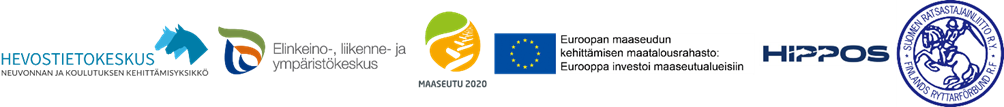 A. KohdePvmPvmArvioijaArvioijaArvioijaB. Hevostoiminnan laatu?B. Hevostoiminnan laatu?B. Hevostoiminnan laatu?B. Hevostoiminnan laatu?B. Hevostoiminnan laatu?B. Hevostoiminnan laatu?B. Hevostoiminnan laatu?B. Hevostoiminnan laatu?B. Hevostoiminnan laatu?B. Hevostoiminnan laatu?B. Hevostoiminnan laatu?B. Hevostoiminnan laatu?B. Hevostoiminnan laatu?B. Hevostoiminnan laatu?B. Hevostoiminnan laatu?B. Hevostoiminnan laatu?B. Hevostoiminnan laatu?B. Hevostoiminnan laatu?B. Hevostoiminnan laatu?B. Hevostoiminnan laatu?B. Hevostoiminnan laatu?B. Hevostoiminnan laatu?B. Hevostoiminnan laatu?B. Hevostoiminnan laatu?B. Hevostoiminnan laatu?B. Hevostoiminnan laatu?B. Hevostoiminnan laatu?B. Hevostoiminnan laatu?B. Hevostoiminnan laatu?B. Hevostoiminnan laatu?B. Hevostoiminnan laatu?B. Hevostoiminnan laatu?B. Hevostoiminnan laatu?B. Hevostoiminnan laatu?B. Hevostoiminnan laatu?B. Hevostoiminnan laatu?B. Hevostoiminnan laatu?B. Hevostoiminnan laatu?B. Hevostoiminnan laatu?B. Hevostoiminnan laatu?B. Hevostoiminnan laatu?B. Hevostoiminnan laatu?RatsastuskouluRatsastuskouluRatsastuskouluRatsastuskouluRatsastuskouluRavitalliRavitalliRavitalliTäysihoitotalliTäysihoitotalliTäysihoitotalliHevosten kasvatusHevosten kasvatusHevosten kasvatusHevosten kasvatusHevosten kasvatusHevosten kasvatusHevosten kasvatusHevosten kasvatusHevosten kasvatusMuu, mikä?Muu, mikä?Muu, mikä?Muu, mikä?Muu, mikä?Muu, mikä?Muu, mikä?Muu, mikä?Muu, mikä?Muu, mikä?Muu, mikä?Muu, mikä?Muu, mikä?Muu, mikä?Muu, mikä?Muu, mikä?Muu, mikä?Muu, mikä?Muu, mikä?Muu, mikä?Muu, mikä?Muu, mikä?C. Hevosten lukumäärä yhteensä?C. Hevosten lukumäärä yhteensä?C. Hevosten lukumäärä yhteensä?C. Hevosten lukumäärä yhteensä?C. Hevosten lukumäärä yhteensä?C. Hevosten lukumäärä yhteensä?C. Hevosten lukumäärä yhteensä?C. Hevosten lukumäärä yhteensä?C. Hevosten lukumäärä yhteensä?D. Hevosten pääasiallinen pitopaikka sisäruokintakaudella?	D. Hevosten pääasiallinen pitopaikka sisäruokintakaudella?	D. Hevosten pääasiallinen pitopaikka sisäruokintakaudella?	D. Hevosten pääasiallinen pitopaikka sisäruokintakaudella?	D. Hevosten pääasiallinen pitopaikka sisäruokintakaudella?	D. Hevosten pääasiallinen pitopaikka sisäruokintakaudella?	D. Hevosten pääasiallinen pitopaikka sisäruokintakaudella?	D. Hevosten pääasiallinen pitopaikka sisäruokintakaudella?	D. Hevosten pääasiallinen pitopaikka sisäruokintakaudella?	D. Hevosten pääasiallinen pitopaikka sisäruokintakaudella?	D. Hevosten pääasiallinen pitopaikka sisäruokintakaudella?	D. Hevosten pääasiallinen pitopaikka sisäruokintakaudella?	D. Hevosten pääasiallinen pitopaikka sisäruokintakaudella?	D. Hevosten pääasiallinen pitopaikka sisäruokintakaudella?	D. Hevosten pääasiallinen pitopaikka sisäruokintakaudella?	D. Hevosten pääasiallinen pitopaikka sisäruokintakaudella?	D. Hevosten pääasiallinen pitopaikka sisäruokintakaudella?	D. Hevosten pääasiallinen pitopaikka sisäruokintakaudella?	D. Hevosten pääasiallinen pitopaikka sisäruokintakaudella?	D. Hevosten pääasiallinen pitopaikka sisäruokintakaudella?	D. Hevosten pääasiallinen pitopaikka sisäruokintakaudella?	D. Hevosten pääasiallinen pitopaikka sisäruokintakaudella?	D. Hevosten pääasiallinen pitopaikka sisäruokintakaudella?	D. Hevosten pääasiallinen pitopaikka sisäruokintakaudella?	D. Hevosten pääasiallinen pitopaikka sisäruokintakaudella?	D. Hevosten pääasiallinen pitopaikka sisäruokintakaudella?	D. Hevosten pääasiallinen pitopaikka sisäruokintakaudella?	D. Hevosten pääasiallinen pitopaikka sisäruokintakaudella?	D. Hevosten pääasiallinen pitopaikka sisäruokintakaudella?	D. Hevosten pääasiallinen pitopaikka sisäruokintakaudella?	D. Hevosten pääasiallinen pitopaikka sisäruokintakaudella?	D. Hevosten pääasiallinen pitopaikka sisäruokintakaudella?	D. Hevosten pääasiallinen pitopaikka sisäruokintakaudella?	D. Hevosten pääasiallinen pitopaikka sisäruokintakaudella?	D. Hevosten pääasiallinen pitopaikka sisäruokintakaudella?	D. Hevosten pääasiallinen pitopaikka sisäruokintakaudella?	D. Hevosten pääasiallinen pitopaikka sisäruokintakaudella?	D. Hevosten pääasiallinen pitopaikka sisäruokintakaudella?	D. Hevosten pääasiallinen pitopaikka sisäruokintakaudella?	D. Hevosten pääasiallinen pitopaikka sisäruokintakaudella?	D. Hevosten pääasiallinen pitopaikka sisäruokintakaudella?	D. Hevosten pääasiallinen pitopaikka sisäruokintakaudella?	Talli ja jaloittelutarhaTalli ja jaloittelutarhaTalli ja jaloittelutarhaTalli ja jaloittelutarhaTalli ja jaloittelutarhaTalli ja jaloittelutarhaTalli ja jaloittelutarhaPihatto ja pihattotarhaPihatto ja pihattotarhaPihatto ja pihattotarhaPihatto ja pihattotarhaPihatto ja pihattotarhaPihatto ja pihattotarhaMuu, mikä?Muu, mikä?Muu, mikä?Muu, mikä?Muu, mikä?Muu, mikä?Muu, mikä?Muu, mikä?Muu, mikä?Muu, mikä?Muu, mikä?Muu, mikä?Muu, mikä?Muu, mikä?Muu, mikä?Muu, mikä?Muu, mikä?Muu, mikä?Muu, mikä?Muu, mikä?Muu, mikä?Muu, mikä?Muu, mikä?Muu, mikä?Muu, mikä?Muu, mikä?Muu, mikä?Muu, mikä?Muu, mikä?E. Hevostoiminnan käytössä olevat harjoitusalueet?E. Hevostoiminnan käytössä olevat harjoitusalueet?E. Hevostoiminnan käytössä olevat harjoitusalueet?E. Hevostoiminnan käytössä olevat harjoitusalueet?E. Hevostoiminnan käytössä olevat harjoitusalueet?E. Hevostoiminnan käytössä olevat harjoitusalueet?E. Hevostoiminnan käytössä olevat harjoitusalueet?E. Hevostoiminnan käytössä olevat harjoitusalueet?E. Hevostoiminnan käytössä olevat harjoitusalueet?E. Hevostoiminnan käytössä olevat harjoitusalueet?E. Hevostoiminnan käytössä olevat harjoitusalueet?E. Hevostoiminnan käytössä olevat harjoitusalueet?E. Hevostoiminnan käytössä olevat harjoitusalueet?E. Hevostoiminnan käytössä olevat harjoitusalueet?E. Hevostoiminnan käytössä olevat harjoitusalueet?E. Hevostoiminnan käytössä olevat harjoitusalueet?E. Hevostoiminnan käytössä olevat harjoitusalueet?E. Hevostoiminnan käytössä olevat harjoitusalueet?E. Hevostoiminnan käytössä olevat harjoitusalueet?E. Hevostoiminnan käytössä olevat harjoitusalueet?E. Hevostoiminnan käytössä olevat harjoitusalueet?E. Hevostoiminnan käytössä olevat harjoitusalueet?E. Hevostoiminnan käytössä olevat harjoitusalueet?E. Hevostoiminnan käytössä olevat harjoitusalueet?E. Hevostoiminnan käytössä olevat harjoitusalueet?E. Hevostoiminnan käytössä olevat harjoitusalueet?E. Hevostoiminnan käytössä olevat harjoitusalueet?E. Hevostoiminnan käytössä olevat harjoitusalueet?E. Hevostoiminnan käytössä olevat harjoitusalueet?E. Hevostoiminnan käytössä olevat harjoitusalueet?E. Hevostoiminnan käytössä olevat harjoitusalueet?E. Hevostoiminnan käytössä olevat harjoitusalueet?E. Hevostoiminnan käytössä olevat harjoitusalueet?E. Hevostoiminnan käytössä olevat harjoitusalueet?E. Hevostoiminnan käytössä olevat harjoitusalueet?E. Hevostoiminnan käytössä olevat harjoitusalueet?E. Hevostoiminnan käytössä olevat harjoitusalueet?E. Hevostoiminnan käytössä olevat harjoitusalueet?E. Hevostoiminnan käytössä olevat harjoitusalueet?E. Hevostoiminnan käytössä olevat harjoitusalueet?E. Hevostoiminnan käytössä olevat harjoitusalueet?E. Hevostoiminnan käytössä olevat harjoitusalueet?ManeesiManeesiUlkoratsastuskenttäUlkoratsastuskenttäUlkoratsastuskenttäUlkoratsastuskenttäUlkoratsastuskenttäUlkoratsastuskenttäUlkoratsastuskenttäRatsastusreititRatsastusreititRatsastusreititRatsastusreititRatsastusreititAjoharjoittelurata ja/tai -reititAjoharjoittelurata ja/tai -reititAjoharjoittelurata ja/tai -reititAjoharjoittelurata ja/tai -reititAjoharjoittelurata ja/tai -reititAjoharjoittelurata ja/tai -reititAjoharjoittelurata ja/tai -reititAjoharjoittelurata ja/tai -reititAjoharjoittelurata ja/tai -reititAjoharjoittelurata ja/tai -reititAjoharjoittelurata ja/tai -reititAjoharjoittelurata ja/tai -reititAjoharjoittelurata ja/tai -reititKävelytyskoneKävelytyskoneKävelytyskoneKävelytyskoneMuu, mikä?Muu, mikä?Muu, mikä?Muu, mikä?Muu, mikä?Muu, mikä?Muu, mikä?Muu, mikä?Muu, mikä?Muu, mikä?Muu, mikä?LisätiedotLisätiedotLisätiedotF. Lämmitettävät tilat ja niiden pinta-ala (m2)? (Esim. asuintalo ja hevostoiminnan käytössä olevat lämmitettävät tilat kuten, valjashuone, sosiaalitilat jne.) F. Lämmitettävät tilat ja niiden pinta-ala (m2)? (Esim. asuintalo ja hevostoiminnan käytössä olevat lämmitettävät tilat kuten, valjashuone, sosiaalitilat jne.) F. Lämmitettävät tilat ja niiden pinta-ala (m2)? (Esim. asuintalo ja hevostoiminnan käytössä olevat lämmitettävät tilat kuten, valjashuone, sosiaalitilat jne.) F. Lämmitettävät tilat ja niiden pinta-ala (m2)? (Esim. asuintalo ja hevostoiminnan käytössä olevat lämmitettävät tilat kuten, valjashuone, sosiaalitilat jne.) F. Lämmitettävät tilat ja niiden pinta-ala (m2)? (Esim. asuintalo ja hevostoiminnan käytössä olevat lämmitettävät tilat kuten, valjashuone, sosiaalitilat jne.) F. Lämmitettävät tilat ja niiden pinta-ala (m2)? (Esim. asuintalo ja hevostoiminnan käytössä olevat lämmitettävät tilat kuten, valjashuone, sosiaalitilat jne.) F. Lämmitettävät tilat ja niiden pinta-ala (m2)? (Esim. asuintalo ja hevostoiminnan käytössä olevat lämmitettävät tilat kuten, valjashuone, sosiaalitilat jne.) F. Lämmitettävät tilat ja niiden pinta-ala (m2)? (Esim. asuintalo ja hevostoiminnan käytössä olevat lämmitettävät tilat kuten, valjashuone, sosiaalitilat jne.) F. Lämmitettävät tilat ja niiden pinta-ala (m2)? (Esim. asuintalo ja hevostoiminnan käytössä olevat lämmitettävät tilat kuten, valjashuone, sosiaalitilat jne.) F. Lämmitettävät tilat ja niiden pinta-ala (m2)? (Esim. asuintalo ja hevostoiminnan käytössä olevat lämmitettävät tilat kuten, valjashuone, sosiaalitilat jne.) F. Lämmitettävät tilat ja niiden pinta-ala (m2)? (Esim. asuintalo ja hevostoiminnan käytössä olevat lämmitettävät tilat kuten, valjashuone, sosiaalitilat jne.) F. Lämmitettävät tilat ja niiden pinta-ala (m2)? (Esim. asuintalo ja hevostoiminnan käytössä olevat lämmitettävät tilat kuten, valjashuone, sosiaalitilat jne.) F. Lämmitettävät tilat ja niiden pinta-ala (m2)? (Esim. asuintalo ja hevostoiminnan käytössä olevat lämmitettävät tilat kuten, valjashuone, sosiaalitilat jne.) F. Lämmitettävät tilat ja niiden pinta-ala (m2)? (Esim. asuintalo ja hevostoiminnan käytössä olevat lämmitettävät tilat kuten, valjashuone, sosiaalitilat jne.) F. Lämmitettävät tilat ja niiden pinta-ala (m2)? (Esim. asuintalo ja hevostoiminnan käytössä olevat lämmitettävät tilat kuten, valjashuone, sosiaalitilat jne.) F. Lämmitettävät tilat ja niiden pinta-ala (m2)? (Esim. asuintalo ja hevostoiminnan käytössä olevat lämmitettävät tilat kuten, valjashuone, sosiaalitilat jne.) F. Lämmitettävät tilat ja niiden pinta-ala (m2)? (Esim. asuintalo ja hevostoiminnan käytössä olevat lämmitettävät tilat kuten, valjashuone, sosiaalitilat jne.) F. Lämmitettävät tilat ja niiden pinta-ala (m2)? (Esim. asuintalo ja hevostoiminnan käytössä olevat lämmitettävät tilat kuten, valjashuone, sosiaalitilat jne.) F. Lämmitettävät tilat ja niiden pinta-ala (m2)? (Esim. asuintalo ja hevostoiminnan käytössä olevat lämmitettävät tilat kuten, valjashuone, sosiaalitilat jne.) F. Lämmitettävät tilat ja niiden pinta-ala (m2)? (Esim. asuintalo ja hevostoiminnan käytössä olevat lämmitettävät tilat kuten, valjashuone, sosiaalitilat jne.) F. Lämmitettävät tilat ja niiden pinta-ala (m2)? (Esim. asuintalo ja hevostoiminnan käytössä olevat lämmitettävät tilat kuten, valjashuone, sosiaalitilat jne.) F. Lämmitettävät tilat ja niiden pinta-ala (m2)? (Esim. asuintalo ja hevostoiminnan käytössä olevat lämmitettävät tilat kuten, valjashuone, sosiaalitilat jne.) F. Lämmitettävät tilat ja niiden pinta-ala (m2)? (Esim. asuintalo ja hevostoiminnan käytössä olevat lämmitettävät tilat kuten, valjashuone, sosiaalitilat jne.) F. Lämmitettävät tilat ja niiden pinta-ala (m2)? (Esim. asuintalo ja hevostoiminnan käytössä olevat lämmitettävät tilat kuten, valjashuone, sosiaalitilat jne.) F. Lämmitettävät tilat ja niiden pinta-ala (m2)? (Esim. asuintalo ja hevostoiminnan käytössä olevat lämmitettävät tilat kuten, valjashuone, sosiaalitilat jne.) F. Lämmitettävät tilat ja niiden pinta-ala (m2)? (Esim. asuintalo ja hevostoiminnan käytössä olevat lämmitettävät tilat kuten, valjashuone, sosiaalitilat jne.) F. Lämmitettävät tilat ja niiden pinta-ala (m2)? (Esim. asuintalo ja hevostoiminnan käytössä olevat lämmitettävät tilat kuten, valjashuone, sosiaalitilat jne.) F. Lämmitettävät tilat ja niiden pinta-ala (m2)? (Esim. asuintalo ja hevostoiminnan käytössä olevat lämmitettävät tilat kuten, valjashuone, sosiaalitilat jne.) F. Lämmitettävät tilat ja niiden pinta-ala (m2)? (Esim. asuintalo ja hevostoiminnan käytössä olevat lämmitettävät tilat kuten, valjashuone, sosiaalitilat jne.) F. Lämmitettävät tilat ja niiden pinta-ala (m2)? (Esim. asuintalo ja hevostoiminnan käytössä olevat lämmitettävät tilat kuten, valjashuone, sosiaalitilat jne.) F. Lämmitettävät tilat ja niiden pinta-ala (m2)? (Esim. asuintalo ja hevostoiminnan käytössä olevat lämmitettävät tilat kuten, valjashuone, sosiaalitilat jne.) G. Sähkönkäyttöpaikan/sähkönkäyttöpaikkojen sähköenergiankulutus esim. kahtena edellisenä vuotena? (Jos tilalla on vain yksi sähkömittari, laitetaan sähkönkulutustiedot yhdelle riville (sähkönkäyttöpaikka 1). Jos esim. asuintalolla ja hevostoiminnoilla on omat sähkömittarit, merkitään kummankin sähkönkäyttöpaikan kulutustiedot omalle riville.)G. Sähkönkäyttöpaikan/sähkönkäyttöpaikkojen sähköenergiankulutus esim. kahtena edellisenä vuotena? (Jos tilalla on vain yksi sähkömittari, laitetaan sähkönkulutustiedot yhdelle riville (sähkönkäyttöpaikka 1). Jos esim. asuintalolla ja hevostoiminnoilla on omat sähkömittarit, merkitään kummankin sähkönkäyttöpaikan kulutustiedot omalle riville.)G. Sähkönkäyttöpaikan/sähkönkäyttöpaikkojen sähköenergiankulutus esim. kahtena edellisenä vuotena? (Jos tilalla on vain yksi sähkömittari, laitetaan sähkönkulutustiedot yhdelle riville (sähkönkäyttöpaikka 1). Jos esim. asuintalolla ja hevostoiminnoilla on omat sähkömittarit, merkitään kummankin sähkönkäyttöpaikan kulutustiedot omalle riville.)G. Sähkönkäyttöpaikan/sähkönkäyttöpaikkojen sähköenergiankulutus esim. kahtena edellisenä vuotena? (Jos tilalla on vain yksi sähkömittari, laitetaan sähkönkulutustiedot yhdelle riville (sähkönkäyttöpaikka 1). Jos esim. asuintalolla ja hevostoiminnoilla on omat sähkömittarit, merkitään kummankin sähkönkäyttöpaikan kulutustiedot omalle riville.)G. Sähkönkäyttöpaikan/sähkönkäyttöpaikkojen sähköenergiankulutus esim. kahtena edellisenä vuotena? (Jos tilalla on vain yksi sähkömittari, laitetaan sähkönkulutustiedot yhdelle riville (sähkönkäyttöpaikka 1). Jos esim. asuintalolla ja hevostoiminnoilla on omat sähkömittarit, merkitään kummankin sähkönkäyttöpaikan kulutustiedot omalle riville.)G. Sähkönkäyttöpaikan/sähkönkäyttöpaikkojen sähköenergiankulutus esim. kahtena edellisenä vuotena? (Jos tilalla on vain yksi sähkömittari, laitetaan sähkönkulutustiedot yhdelle riville (sähkönkäyttöpaikka 1). Jos esim. asuintalolla ja hevostoiminnoilla on omat sähkömittarit, merkitään kummankin sähkönkäyttöpaikan kulutustiedot omalle riville.)G. Sähkönkäyttöpaikan/sähkönkäyttöpaikkojen sähköenergiankulutus esim. kahtena edellisenä vuotena? (Jos tilalla on vain yksi sähkömittari, laitetaan sähkönkulutustiedot yhdelle riville (sähkönkäyttöpaikka 1). Jos esim. asuintalolla ja hevostoiminnoilla on omat sähkömittarit, merkitään kummankin sähkönkäyttöpaikan kulutustiedot omalle riville.)G. Sähkönkäyttöpaikan/sähkönkäyttöpaikkojen sähköenergiankulutus esim. kahtena edellisenä vuotena? (Jos tilalla on vain yksi sähkömittari, laitetaan sähkönkulutustiedot yhdelle riville (sähkönkäyttöpaikka 1). Jos esim. asuintalolla ja hevostoiminnoilla on omat sähkömittarit, merkitään kummankin sähkönkäyttöpaikan kulutustiedot omalle riville.)G. Sähkönkäyttöpaikan/sähkönkäyttöpaikkojen sähköenergiankulutus esim. kahtena edellisenä vuotena? (Jos tilalla on vain yksi sähkömittari, laitetaan sähkönkulutustiedot yhdelle riville (sähkönkäyttöpaikka 1). Jos esim. asuintalolla ja hevostoiminnoilla on omat sähkömittarit, merkitään kummankin sähkönkäyttöpaikan kulutustiedot omalle riville.)G. Sähkönkäyttöpaikan/sähkönkäyttöpaikkojen sähköenergiankulutus esim. kahtena edellisenä vuotena? (Jos tilalla on vain yksi sähkömittari, laitetaan sähkönkulutustiedot yhdelle riville (sähkönkäyttöpaikka 1). Jos esim. asuintalolla ja hevostoiminnoilla on omat sähkömittarit, merkitään kummankin sähkönkäyttöpaikan kulutustiedot omalle riville.)G. Sähkönkäyttöpaikan/sähkönkäyttöpaikkojen sähköenergiankulutus esim. kahtena edellisenä vuotena? (Jos tilalla on vain yksi sähkömittari, laitetaan sähkönkulutustiedot yhdelle riville (sähkönkäyttöpaikka 1). Jos esim. asuintalolla ja hevostoiminnoilla on omat sähkömittarit, merkitään kummankin sähkönkäyttöpaikan kulutustiedot omalle riville.)G. Sähkönkäyttöpaikan/sähkönkäyttöpaikkojen sähköenergiankulutus esim. kahtena edellisenä vuotena? (Jos tilalla on vain yksi sähkömittari, laitetaan sähkönkulutustiedot yhdelle riville (sähkönkäyttöpaikka 1). Jos esim. asuintalolla ja hevostoiminnoilla on omat sähkömittarit, merkitään kummankin sähkönkäyttöpaikan kulutustiedot omalle riville.)G. Sähkönkäyttöpaikan/sähkönkäyttöpaikkojen sähköenergiankulutus esim. kahtena edellisenä vuotena? (Jos tilalla on vain yksi sähkömittari, laitetaan sähkönkulutustiedot yhdelle riville (sähkönkäyttöpaikka 1). Jos esim. asuintalolla ja hevostoiminnoilla on omat sähkömittarit, merkitään kummankin sähkönkäyttöpaikan kulutustiedot omalle riville.)G. Sähkönkäyttöpaikan/sähkönkäyttöpaikkojen sähköenergiankulutus esim. kahtena edellisenä vuotena? (Jos tilalla on vain yksi sähkömittari, laitetaan sähkönkulutustiedot yhdelle riville (sähkönkäyttöpaikka 1). Jos esim. asuintalolla ja hevostoiminnoilla on omat sähkömittarit, merkitään kummankin sähkönkäyttöpaikan kulutustiedot omalle riville.)G. Sähkönkäyttöpaikan/sähkönkäyttöpaikkojen sähköenergiankulutus esim. kahtena edellisenä vuotena? (Jos tilalla on vain yksi sähkömittari, laitetaan sähkönkulutustiedot yhdelle riville (sähkönkäyttöpaikka 1). Jos esim. asuintalolla ja hevostoiminnoilla on omat sähkömittarit, merkitään kummankin sähkönkäyttöpaikan kulutustiedot omalle riville.)G. Sähkönkäyttöpaikan/sähkönkäyttöpaikkojen sähköenergiankulutus esim. kahtena edellisenä vuotena? (Jos tilalla on vain yksi sähkömittari, laitetaan sähkönkulutustiedot yhdelle riville (sähkönkäyttöpaikka 1). Jos esim. asuintalolla ja hevostoiminnoilla on omat sähkömittarit, merkitään kummankin sähkönkäyttöpaikan kulutustiedot omalle riville.)G. Sähkönkäyttöpaikan/sähkönkäyttöpaikkojen sähköenergiankulutus esim. kahtena edellisenä vuotena? (Jos tilalla on vain yksi sähkömittari, laitetaan sähkönkulutustiedot yhdelle riville (sähkönkäyttöpaikka 1). Jos esim. asuintalolla ja hevostoiminnoilla on omat sähkömittarit, merkitään kummankin sähkönkäyttöpaikan kulutustiedot omalle riville.)G. Sähkönkäyttöpaikan/sähkönkäyttöpaikkojen sähköenergiankulutus esim. kahtena edellisenä vuotena? (Jos tilalla on vain yksi sähkömittari, laitetaan sähkönkulutustiedot yhdelle riville (sähkönkäyttöpaikka 1). Jos esim. asuintalolla ja hevostoiminnoilla on omat sähkömittarit, merkitään kummankin sähkönkäyttöpaikan kulutustiedot omalle riville.)G. Sähkönkäyttöpaikan/sähkönkäyttöpaikkojen sähköenergiankulutus esim. kahtena edellisenä vuotena? (Jos tilalla on vain yksi sähkömittari, laitetaan sähkönkulutustiedot yhdelle riville (sähkönkäyttöpaikka 1). Jos esim. asuintalolla ja hevostoiminnoilla on omat sähkömittarit, merkitään kummankin sähkönkäyttöpaikan kulutustiedot omalle riville.)G. Sähkönkäyttöpaikan/sähkönkäyttöpaikkojen sähköenergiankulutus esim. kahtena edellisenä vuotena? (Jos tilalla on vain yksi sähkömittari, laitetaan sähkönkulutustiedot yhdelle riville (sähkönkäyttöpaikka 1). Jos esim. asuintalolla ja hevostoiminnoilla on omat sähkömittarit, merkitään kummankin sähkönkäyttöpaikan kulutustiedot omalle riville.)G. Sähkönkäyttöpaikan/sähkönkäyttöpaikkojen sähköenergiankulutus esim. kahtena edellisenä vuotena? (Jos tilalla on vain yksi sähkömittari, laitetaan sähkönkulutustiedot yhdelle riville (sähkönkäyttöpaikka 1). Jos esim. asuintalolla ja hevostoiminnoilla on omat sähkömittarit, merkitään kummankin sähkönkäyttöpaikan kulutustiedot omalle riville.)G. Sähkönkäyttöpaikan/sähkönkäyttöpaikkojen sähköenergiankulutus esim. kahtena edellisenä vuotena? (Jos tilalla on vain yksi sähkömittari, laitetaan sähkönkulutustiedot yhdelle riville (sähkönkäyttöpaikka 1). Jos esim. asuintalolla ja hevostoiminnoilla on omat sähkömittarit, merkitään kummankin sähkönkäyttöpaikan kulutustiedot omalle riville.)G. Sähkönkäyttöpaikan/sähkönkäyttöpaikkojen sähköenergiankulutus esim. kahtena edellisenä vuotena? (Jos tilalla on vain yksi sähkömittari, laitetaan sähkönkulutustiedot yhdelle riville (sähkönkäyttöpaikka 1). Jos esim. asuintalolla ja hevostoiminnoilla on omat sähkömittarit, merkitään kummankin sähkönkäyttöpaikan kulutustiedot omalle riville.)G. Sähkönkäyttöpaikan/sähkönkäyttöpaikkojen sähköenergiankulutus esim. kahtena edellisenä vuotena? (Jos tilalla on vain yksi sähkömittari, laitetaan sähkönkulutustiedot yhdelle riville (sähkönkäyttöpaikka 1). Jos esim. asuintalolla ja hevostoiminnoilla on omat sähkömittarit, merkitään kummankin sähkönkäyttöpaikan kulutustiedot omalle riville.)G. Sähkönkäyttöpaikan/sähkönkäyttöpaikkojen sähköenergiankulutus esim. kahtena edellisenä vuotena? (Jos tilalla on vain yksi sähkömittari, laitetaan sähkönkulutustiedot yhdelle riville (sähkönkäyttöpaikka 1). Jos esim. asuintalolla ja hevostoiminnoilla on omat sähkömittarit, merkitään kummankin sähkönkäyttöpaikan kulutustiedot omalle riville.)G. Sähkönkäyttöpaikan/sähkönkäyttöpaikkojen sähköenergiankulutus esim. kahtena edellisenä vuotena? (Jos tilalla on vain yksi sähkömittari, laitetaan sähkönkulutustiedot yhdelle riville (sähkönkäyttöpaikka 1). Jos esim. asuintalolla ja hevostoiminnoilla on omat sähkömittarit, merkitään kummankin sähkönkäyttöpaikan kulutustiedot omalle riville.)G. Sähkönkäyttöpaikan/sähkönkäyttöpaikkojen sähköenergiankulutus esim. kahtena edellisenä vuotena? (Jos tilalla on vain yksi sähkömittari, laitetaan sähkönkulutustiedot yhdelle riville (sähkönkäyttöpaikka 1). Jos esim. asuintalolla ja hevostoiminnoilla on omat sähkömittarit, merkitään kummankin sähkönkäyttöpaikan kulutustiedot omalle riville.)G. Sähkönkäyttöpaikan/sähkönkäyttöpaikkojen sähköenergiankulutus esim. kahtena edellisenä vuotena? (Jos tilalla on vain yksi sähkömittari, laitetaan sähkönkulutustiedot yhdelle riville (sähkönkäyttöpaikka 1). Jos esim. asuintalolla ja hevostoiminnoilla on omat sähkömittarit, merkitään kummankin sähkönkäyttöpaikan kulutustiedot omalle riville.)G. Sähkönkäyttöpaikan/sähkönkäyttöpaikkojen sähköenergiankulutus esim. kahtena edellisenä vuotena? (Jos tilalla on vain yksi sähkömittari, laitetaan sähkönkulutustiedot yhdelle riville (sähkönkäyttöpaikka 1). Jos esim. asuintalolla ja hevostoiminnoilla on omat sähkömittarit, merkitään kummankin sähkönkäyttöpaikan kulutustiedot omalle riville.)G. Sähkönkäyttöpaikan/sähkönkäyttöpaikkojen sähköenergiankulutus esim. kahtena edellisenä vuotena? (Jos tilalla on vain yksi sähkömittari, laitetaan sähkönkulutustiedot yhdelle riville (sähkönkäyttöpaikka 1). Jos esim. asuintalolla ja hevostoiminnoilla on omat sähkömittarit, merkitään kummankin sähkönkäyttöpaikan kulutustiedot omalle riville.)G. Sähkönkäyttöpaikan/sähkönkäyttöpaikkojen sähköenergiankulutus esim. kahtena edellisenä vuotena? (Jos tilalla on vain yksi sähkömittari, laitetaan sähkönkulutustiedot yhdelle riville (sähkönkäyttöpaikka 1). Jos esim. asuintalolla ja hevostoiminnoilla on omat sähkömittarit, merkitään kummankin sähkönkäyttöpaikan kulutustiedot omalle riville.)G. Sähkönkäyttöpaikan/sähkönkäyttöpaikkojen sähköenergiankulutus esim. kahtena edellisenä vuotena? (Jos tilalla on vain yksi sähkömittari, laitetaan sähkönkulutustiedot yhdelle riville (sähkönkäyttöpaikka 1). Jos esim. asuintalolla ja hevostoiminnoilla on omat sähkömittarit, merkitään kummankin sähkönkäyttöpaikan kulutustiedot omalle riville.)G. Sähkönkäyttöpaikan/sähkönkäyttöpaikkojen sähköenergiankulutus esim. kahtena edellisenä vuotena? (Jos tilalla on vain yksi sähkömittari, laitetaan sähkönkulutustiedot yhdelle riville (sähkönkäyttöpaikka 1). Jos esim. asuintalolla ja hevostoiminnoilla on omat sähkömittarit, merkitään kummankin sähkönkäyttöpaikan kulutustiedot omalle riville.)G. Sähkönkäyttöpaikan/sähkönkäyttöpaikkojen sähköenergiankulutus esim. kahtena edellisenä vuotena? (Jos tilalla on vain yksi sähkömittari, laitetaan sähkönkulutustiedot yhdelle riville (sähkönkäyttöpaikka 1). Jos esim. asuintalolla ja hevostoiminnoilla on omat sähkömittarit, merkitään kummankin sähkönkäyttöpaikan kulutustiedot omalle riville.)G. Sähkönkäyttöpaikan/sähkönkäyttöpaikkojen sähköenergiankulutus esim. kahtena edellisenä vuotena? (Jos tilalla on vain yksi sähkömittari, laitetaan sähkönkulutustiedot yhdelle riville (sähkönkäyttöpaikka 1). Jos esim. asuintalolla ja hevostoiminnoilla on omat sähkömittarit, merkitään kummankin sähkönkäyttöpaikan kulutustiedot omalle riville.)G. Sähkönkäyttöpaikan/sähkönkäyttöpaikkojen sähköenergiankulutus esim. kahtena edellisenä vuotena? (Jos tilalla on vain yksi sähkömittari, laitetaan sähkönkulutustiedot yhdelle riville (sähkönkäyttöpaikka 1). Jos esim. asuintalolla ja hevostoiminnoilla on omat sähkömittarit, merkitään kummankin sähkönkäyttöpaikan kulutustiedot omalle riville.)G. Sähkönkäyttöpaikan/sähkönkäyttöpaikkojen sähköenergiankulutus esim. kahtena edellisenä vuotena? (Jos tilalla on vain yksi sähkömittari, laitetaan sähkönkulutustiedot yhdelle riville (sähkönkäyttöpaikka 1). Jos esim. asuintalolla ja hevostoiminnoilla on omat sähkömittarit, merkitään kummankin sähkönkäyttöpaikan kulutustiedot omalle riville.)G. Sähkönkäyttöpaikan/sähkönkäyttöpaikkojen sähköenergiankulutus esim. kahtena edellisenä vuotena? (Jos tilalla on vain yksi sähkömittari, laitetaan sähkönkulutustiedot yhdelle riville (sähkönkäyttöpaikka 1). Jos esim. asuintalolla ja hevostoiminnoilla on omat sähkömittarit, merkitään kummankin sähkönkäyttöpaikan kulutustiedot omalle riville.)G. Sähkönkäyttöpaikan/sähkönkäyttöpaikkojen sähköenergiankulutus esim. kahtena edellisenä vuotena? (Jos tilalla on vain yksi sähkömittari, laitetaan sähkönkulutustiedot yhdelle riville (sähkönkäyttöpaikka 1). Jos esim. asuintalolla ja hevostoiminnoilla on omat sähkömittarit, merkitään kummankin sähkönkäyttöpaikan kulutustiedot omalle riville.)G. Sähkönkäyttöpaikan/sähkönkäyttöpaikkojen sähköenergiankulutus esim. kahtena edellisenä vuotena? (Jos tilalla on vain yksi sähkömittari, laitetaan sähkönkulutustiedot yhdelle riville (sähkönkäyttöpaikka 1). Jos esim. asuintalolla ja hevostoiminnoilla on omat sähkömittarit, merkitään kummankin sähkönkäyttöpaikan kulutustiedot omalle riville.)G. Sähkönkäyttöpaikan/sähkönkäyttöpaikkojen sähköenergiankulutus esim. kahtena edellisenä vuotena? (Jos tilalla on vain yksi sähkömittari, laitetaan sähkönkulutustiedot yhdelle riville (sähkönkäyttöpaikka 1). Jos esim. asuintalolla ja hevostoiminnoilla on omat sähkömittarit, merkitään kummankin sähkönkäyttöpaikan kulutustiedot omalle riville.)G. Sähkönkäyttöpaikan/sähkönkäyttöpaikkojen sähköenergiankulutus esim. kahtena edellisenä vuotena? (Jos tilalla on vain yksi sähkömittari, laitetaan sähkönkulutustiedot yhdelle riville (sähkönkäyttöpaikka 1). Jos esim. asuintalolla ja hevostoiminnoilla on omat sähkömittarit, merkitään kummankin sähkönkäyttöpaikan kulutustiedot omalle riville.)Sähkönkäyttöpaikka 1Sähkönkäyttöpaikka 1Sähkönkäyttöpaikka 1Sähkönkäyttöpaikka 1Sähkönkäyttöpaikka 1Sähkönkäyttöpaikka 1VuosiVuosiVuosiVuosiKulutus, kWhKulutus, kWhKulutus, kWhKulutus, kWhKulutus, kWhKulutus, kWhVuosiVuosiVuosiKulutus, kWhSähkönkäyttöpaikka 2Sähkönkäyttöpaikka 2Sähkönkäyttöpaikka 2Sähkönkäyttöpaikka 2Sähkönkäyttöpaikka 2Sähkönkäyttöpaikka 2VuosiVuosiVuosiVuosiKulutus, kWhKulutus, kWhKulutus, kWhKulutus, kWhKulutus, kWhKulutus, kWhVuosiVuosiVuosiKulutus, kWhH. Hevostilan veden kulutus vuodessa?(Esim. asuintalolla voi olla oma vesimittari ja hevostoiminnoilla oma.)H. Hevostilan veden kulutus vuodessa?(Esim. asuintalolla voi olla oma vesimittari ja hevostoiminnoilla oma.)H. Hevostilan veden kulutus vuodessa?(Esim. asuintalolla voi olla oma vesimittari ja hevostoiminnoilla oma.)H. Hevostilan veden kulutus vuodessa?(Esim. asuintalolla voi olla oma vesimittari ja hevostoiminnoilla oma.)H. Hevostilan veden kulutus vuodessa?(Esim. asuintalolla voi olla oma vesimittari ja hevostoiminnoilla oma.)H. Hevostilan veden kulutus vuodessa?(Esim. asuintalolla voi olla oma vesimittari ja hevostoiminnoilla oma.)H. Hevostilan veden kulutus vuodessa?(Esim. asuintalolla voi olla oma vesimittari ja hevostoiminnoilla oma.)H. Hevostilan veden kulutus vuodessa?(Esim. asuintalolla voi olla oma vesimittari ja hevostoiminnoilla oma.)H. Hevostilan veden kulutus vuodessa?(Esim. asuintalolla voi olla oma vesimittari ja hevostoiminnoilla oma.)H. Hevostilan veden kulutus vuodessa?(Esim. asuintalolla voi olla oma vesimittari ja hevostoiminnoilla oma.)H. Hevostilan veden kulutus vuodessa?(Esim. asuintalolla voi olla oma vesimittari ja hevostoiminnoilla oma.)H. Hevostilan veden kulutus vuodessa?(Esim. asuintalolla voi olla oma vesimittari ja hevostoiminnoilla oma.)H. Hevostilan veden kulutus vuodessa?(Esim. asuintalolla voi olla oma vesimittari ja hevostoiminnoilla oma.)H. Hevostilan veden kulutus vuodessa?(Esim. asuintalolla voi olla oma vesimittari ja hevostoiminnoilla oma.)H. Hevostilan veden kulutus vuodessa?(Esim. asuintalolla voi olla oma vesimittari ja hevostoiminnoilla oma.)H. Hevostilan veden kulutus vuodessa?(Esim. asuintalolla voi olla oma vesimittari ja hevostoiminnoilla oma.)H. Hevostilan veden kulutus vuodessa?(Esim. asuintalolla voi olla oma vesimittari ja hevostoiminnoilla oma.)H. Hevostilan veden kulutus vuodessa?(Esim. asuintalolla voi olla oma vesimittari ja hevostoiminnoilla oma.)H. Hevostilan veden kulutus vuodessa?(Esim. asuintalolla voi olla oma vesimittari ja hevostoiminnoilla oma.)H. Hevostilan veden kulutus vuodessa?(Esim. asuintalolla voi olla oma vesimittari ja hevostoiminnoilla oma.)H. Hevostilan veden kulutus vuodessa?(Esim. asuintalolla voi olla oma vesimittari ja hevostoiminnoilla oma.)H. Hevostilan veden kulutus vuodessa?(Esim. asuintalolla voi olla oma vesimittari ja hevostoiminnoilla oma.)H. Hevostilan veden kulutus vuodessa?(Esim. asuintalolla voi olla oma vesimittari ja hevostoiminnoilla oma.)H. Hevostilan veden kulutus vuodessa?(Esim. asuintalolla voi olla oma vesimittari ja hevostoiminnoilla oma.)H. Hevostilan veden kulutus vuodessa?(Esim. asuintalolla voi olla oma vesimittari ja hevostoiminnoilla oma.)H. Hevostilan veden kulutus vuodessa?(Esim. asuintalolla voi olla oma vesimittari ja hevostoiminnoilla oma.)H. Hevostilan veden kulutus vuodessa?(Esim. asuintalolla voi olla oma vesimittari ja hevostoiminnoilla oma.)H. Hevostilan veden kulutus vuodessa?(Esim. asuintalolla voi olla oma vesimittari ja hevostoiminnoilla oma.)H. Hevostilan veden kulutus vuodessa?(Esim. asuintalolla voi olla oma vesimittari ja hevostoiminnoilla oma.)H. Hevostilan veden kulutus vuodessa?(Esim. asuintalolla voi olla oma vesimittari ja hevostoiminnoilla oma.)H. Hevostilan veden kulutus vuodessa?(Esim. asuintalolla voi olla oma vesimittari ja hevostoiminnoilla oma.)H. Hevostilan veden kulutus vuodessa?(Esim. asuintalolla voi olla oma vesimittari ja hevostoiminnoilla oma.)H. Hevostilan veden kulutus vuodessa?(Esim. asuintalolla voi olla oma vesimittari ja hevostoiminnoilla oma.)H. Hevostilan veden kulutus vuodessa?(Esim. asuintalolla voi olla oma vesimittari ja hevostoiminnoilla oma.)H. Hevostilan veden kulutus vuodessa?(Esim. asuintalolla voi olla oma vesimittari ja hevostoiminnoilla oma.)H. Hevostilan veden kulutus vuodessa?(Esim. asuintalolla voi olla oma vesimittari ja hevostoiminnoilla oma.)H. Hevostilan veden kulutus vuodessa?(Esim. asuintalolla voi olla oma vesimittari ja hevostoiminnoilla oma.)H. Hevostilan veden kulutus vuodessa?(Esim. asuintalolla voi olla oma vesimittari ja hevostoiminnoilla oma.)H. Hevostilan veden kulutus vuodessa?(Esim. asuintalolla voi olla oma vesimittari ja hevostoiminnoilla oma.)H. Hevostilan veden kulutus vuodessa?(Esim. asuintalolla voi olla oma vesimittari ja hevostoiminnoilla oma.)H. Hevostilan veden kulutus vuodessa?(Esim. asuintalolla voi olla oma vesimittari ja hevostoiminnoilla oma.)H. Hevostilan veden kulutus vuodessa?(Esim. asuintalolla voi olla oma vesimittari ja hevostoiminnoilla oma.)Vesimittari 1Vesimittari 1Vesimittari 1Vesimittari 1VuosiVuosiVeden käyttömäärä yhteensä, m3/vuosiVeden käyttömäärä yhteensä, m3/vuosiVeden käyttömäärä yhteensä, m3/vuosiVeden käyttömäärä yhteensä, m3/vuosiVeden käyttömäärä yhteensä, m3/vuosiVeden käyttömäärä yhteensä, m3/vuosiVeden käyttömäärä yhteensä, m3/vuosiVeden käyttömäärä yhteensä, m3/vuosiVeden käyttömäärä yhteensä, m3/vuosiVeden käyttömäärä yhteensä, m3/vuosiVeden käyttömäärä yhteensä, m3/vuosiVeden käyttömäärä yhteensä, m3/vuosiVeden käyttömäärä yhteensä, m3/vuosiVeden käyttömäärä yhteensä, m3/vuosiLämpimän veden käyttömäärä, m3/vuosiLämpimän veden käyttömäärä, m3/vuosiLämpimän veden käyttömäärä, m3/vuosiLämpimän veden käyttömäärä, m3/vuosiLämpimän veden käyttömäärä, m3/vuosiVesimittari 2Vesimittari 2Vesimittari 2Vesimittari 2VuosiVuosiVeden käyttömäärä yhteensä, m3/vuosiVeden käyttömäärä yhteensä, m3/vuosiVeden käyttömäärä yhteensä, m3/vuosiVeden käyttömäärä yhteensä, m3/vuosiVeden käyttömäärä yhteensä, m3/vuosiVeden käyttömäärä yhteensä, m3/vuosiVeden käyttömäärä yhteensä, m3/vuosiVeden käyttömäärä yhteensä, m3/vuosiVeden käyttömäärä yhteensä, m3/vuosiVeden käyttömäärä yhteensä, m3/vuosiVeden käyttömäärä yhteensä, m3/vuosiVeden käyttömäärä yhteensä, m3/vuosiVeden käyttömäärä yhteensä, m3/vuosiVeden käyttömäärä yhteensä, m3/vuosiLämpimän veden käyttömäärä, m3/vuosiLämpimän veden käyttömäärä, m3/vuosiLämpimän veden käyttömäärä, m3/vuosiLämpimän veden käyttömäärä, m3/vuosiLämpimän veden käyttömäärä, m3/vuosi 1. LÄMMITETTÄVÄT TILAT 1. LÄMMITETTÄVÄT TILAT 1. LÄMMITETTÄVÄT TILAT 1. LÄMMITETTÄVÄT TILAT 1. LÄMMITETTÄVÄT TILAT 1. LÄMMITETTÄVÄT TILAT 1. LÄMMITETTÄVÄT TILAT 1. LÄMMITETTÄVÄT TILAT 1. LÄMMITETTÄVÄT TILAT 1. LÄMMITETTÄVÄT TILAT 1. LÄMMITETTÄVÄT TILAT 1. LÄMMITETTÄVÄT TILAT 1. LÄMMITETTÄVÄT TILAT 1. LÄMMITETTÄVÄT TILAT 1. LÄMMITETTÄVÄT TILAT 1. LÄMMITETTÄVÄT TILAT 1. LÄMMITETTÄVÄT TILAT 1. LÄMMITETTÄVÄT TILATKylläKylläKylläKylläEiEiEiKehitettävääKehitettävääKehitettävääKehitettävääKehitettävääKehitettävääKehitettävääKehitettävääKehitettävääKehitettävääKehitettävääKehitettävääKehitettävääKehitettävääKehitettävääKehitettävääKehitettävääKehitettävää1.1 Lämmitettävien tilojen ovia ja ikkunoita ei pidetä tarpeettomasti auki lämmityskaudella.1.1 Lämmitettävien tilojen ovia ja ikkunoita ei pidetä tarpeettomasti auki lämmityskaudella.1.1 Lämmitettävien tilojen ovia ja ikkunoita ei pidetä tarpeettomasti auki lämmityskaudella.1.1 Lämmitettävien tilojen ovia ja ikkunoita ei pidetä tarpeettomasti auki lämmityskaudella.1.1 Lämmitettävien tilojen ovia ja ikkunoita ei pidetä tarpeettomasti auki lämmityskaudella.1.1 Lämmitettävien tilojen ovia ja ikkunoita ei pidetä tarpeettomasti auki lämmityskaudella.1.1 Lämmitettävien tilojen ovia ja ikkunoita ei pidetä tarpeettomasti auki lämmityskaudella.1.1 Lämmitettävien tilojen ovia ja ikkunoita ei pidetä tarpeettomasti auki lämmityskaudella.1.1 Lämmitettävien tilojen ovia ja ikkunoita ei pidetä tarpeettomasti auki lämmityskaudella.1.1 Lämmitettävien tilojen ovia ja ikkunoita ei pidetä tarpeettomasti auki lämmityskaudella.1.1 Lämmitettävien tilojen ovia ja ikkunoita ei pidetä tarpeettomasti auki lämmityskaudella.1.1 Lämmitettävien tilojen ovia ja ikkunoita ei pidetä tarpeettomasti auki lämmityskaudella.1.1 Lämmitettävien tilojen ovia ja ikkunoita ei pidetä tarpeettomasti auki lämmityskaudella.1.1 Lämmitettävien tilojen ovia ja ikkunoita ei pidetä tarpeettomasti auki lämmityskaudella.1.1 Lämmitettävien tilojen ovia ja ikkunoita ei pidetä tarpeettomasti auki lämmityskaudella.1.1 Lämmitettävien tilojen ovia ja ikkunoita ei pidetä tarpeettomasti auki lämmityskaudella.1.1 Lämmitettävien tilojen ovia ja ikkunoita ei pidetä tarpeettomasti auki lämmityskaudella.1.1 Lämmitettävien tilojen ovia ja ikkunoita ei pidetä tarpeettomasti auki lämmityskaudella.1.2 Lämmitettävien tilojen eristykset ovat kunnossa. (Lämpö ei karkaa rakenteiden välistä. Esim. jääpuikkojen kertyminen räystäisiin voi johtua katon lämpövuodosta.)1.2 Lämmitettävien tilojen eristykset ovat kunnossa. (Lämpö ei karkaa rakenteiden välistä. Esim. jääpuikkojen kertyminen räystäisiin voi johtua katon lämpövuodosta.)1.2 Lämmitettävien tilojen eristykset ovat kunnossa. (Lämpö ei karkaa rakenteiden välistä. Esim. jääpuikkojen kertyminen räystäisiin voi johtua katon lämpövuodosta.)1.2 Lämmitettävien tilojen eristykset ovat kunnossa. (Lämpö ei karkaa rakenteiden välistä. Esim. jääpuikkojen kertyminen räystäisiin voi johtua katon lämpövuodosta.)1.2 Lämmitettävien tilojen eristykset ovat kunnossa. (Lämpö ei karkaa rakenteiden välistä. Esim. jääpuikkojen kertyminen räystäisiin voi johtua katon lämpövuodosta.)1.2 Lämmitettävien tilojen eristykset ovat kunnossa. (Lämpö ei karkaa rakenteiden välistä. Esim. jääpuikkojen kertyminen räystäisiin voi johtua katon lämpövuodosta.)1.2 Lämmitettävien tilojen eristykset ovat kunnossa. (Lämpö ei karkaa rakenteiden välistä. Esim. jääpuikkojen kertyminen räystäisiin voi johtua katon lämpövuodosta.)1.2 Lämmitettävien tilojen eristykset ovat kunnossa. (Lämpö ei karkaa rakenteiden välistä. Esim. jääpuikkojen kertyminen räystäisiin voi johtua katon lämpövuodosta.)1.2 Lämmitettävien tilojen eristykset ovat kunnossa. (Lämpö ei karkaa rakenteiden välistä. Esim. jääpuikkojen kertyminen räystäisiin voi johtua katon lämpövuodosta.)1.2 Lämmitettävien tilojen eristykset ovat kunnossa. (Lämpö ei karkaa rakenteiden välistä. Esim. jääpuikkojen kertyminen räystäisiin voi johtua katon lämpövuodosta.)1.2 Lämmitettävien tilojen eristykset ovat kunnossa. (Lämpö ei karkaa rakenteiden välistä. Esim. jääpuikkojen kertyminen räystäisiin voi johtua katon lämpövuodosta.)1.2 Lämmitettävien tilojen eristykset ovat kunnossa. (Lämpö ei karkaa rakenteiden välistä. Esim. jääpuikkojen kertyminen räystäisiin voi johtua katon lämpövuodosta.)1.2 Lämmitettävien tilojen eristykset ovat kunnossa. (Lämpö ei karkaa rakenteiden välistä. Esim. jääpuikkojen kertyminen räystäisiin voi johtua katon lämpövuodosta.)1.2 Lämmitettävien tilojen eristykset ovat kunnossa. (Lämpö ei karkaa rakenteiden välistä. Esim. jääpuikkojen kertyminen räystäisiin voi johtua katon lämpövuodosta.)1.2 Lämmitettävien tilojen eristykset ovat kunnossa. (Lämpö ei karkaa rakenteiden välistä. Esim. jääpuikkojen kertyminen räystäisiin voi johtua katon lämpövuodosta.)1.2 Lämmitettävien tilojen eristykset ovat kunnossa. (Lämpö ei karkaa rakenteiden välistä. Esim. jääpuikkojen kertyminen räystäisiin voi johtua katon lämpövuodosta.)1.2 Lämmitettävien tilojen eristykset ovat kunnossa. (Lämpö ei karkaa rakenteiden välistä. Esim. jääpuikkojen kertyminen räystäisiin voi johtua katon lämpövuodosta.)1.2 Lämmitettävien tilojen eristykset ovat kunnossa. (Lämpö ei karkaa rakenteiden välistä. Esim. jääpuikkojen kertyminen räystäisiin voi johtua katon lämpövuodosta.)1.3 Ikkunoiden ja ovien tiivisteiden kunto tarkastetaan vuosittain ja huonokuntoiset tiivisteet (esim. repaleiset tai kovaksi/liian ohueksi menneet) vaihdetaan ehjiin. (Lämpö ei karkaa rakenteiden välistä.)1.3 Ikkunoiden ja ovien tiivisteiden kunto tarkastetaan vuosittain ja huonokuntoiset tiivisteet (esim. repaleiset tai kovaksi/liian ohueksi menneet) vaihdetaan ehjiin. (Lämpö ei karkaa rakenteiden välistä.)1.3 Ikkunoiden ja ovien tiivisteiden kunto tarkastetaan vuosittain ja huonokuntoiset tiivisteet (esim. repaleiset tai kovaksi/liian ohueksi menneet) vaihdetaan ehjiin. (Lämpö ei karkaa rakenteiden välistä.)1.3 Ikkunoiden ja ovien tiivisteiden kunto tarkastetaan vuosittain ja huonokuntoiset tiivisteet (esim. repaleiset tai kovaksi/liian ohueksi menneet) vaihdetaan ehjiin. (Lämpö ei karkaa rakenteiden välistä.)1.3 Ikkunoiden ja ovien tiivisteiden kunto tarkastetaan vuosittain ja huonokuntoiset tiivisteet (esim. repaleiset tai kovaksi/liian ohueksi menneet) vaihdetaan ehjiin. (Lämpö ei karkaa rakenteiden välistä.)1.3 Ikkunoiden ja ovien tiivisteiden kunto tarkastetaan vuosittain ja huonokuntoiset tiivisteet (esim. repaleiset tai kovaksi/liian ohueksi menneet) vaihdetaan ehjiin. (Lämpö ei karkaa rakenteiden välistä.)1.3 Ikkunoiden ja ovien tiivisteiden kunto tarkastetaan vuosittain ja huonokuntoiset tiivisteet (esim. repaleiset tai kovaksi/liian ohueksi menneet) vaihdetaan ehjiin. (Lämpö ei karkaa rakenteiden välistä.)1.3 Ikkunoiden ja ovien tiivisteiden kunto tarkastetaan vuosittain ja huonokuntoiset tiivisteet (esim. repaleiset tai kovaksi/liian ohueksi menneet) vaihdetaan ehjiin. (Lämpö ei karkaa rakenteiden välistä.)1.3 Ikkunoiden ja ovien tiivisteiden kunto tarkastetaan vuosittain ja huonokuntoiset tiivisteet (esim. repaleiset tai kovaksi/liian ohueksi menneet) vaihdetaan ehjiin. (Lämpö ei karkaa rakenteiden välistä.)1.3 Ikkunoiden ja ovien tiivisteiden kunto tarkastetaan vuosittain ja huonokuntoiset tiivisteet (esim. repaleiset tai kovaksi/liian ohueksi menneet) vaihdetaan ehjiin. (Lämpö ei karkaa rakenteiden välistä.)1.3 Ikkunoiden ja ovien tiivisteiden kunto tarkastetaan vuosittain ja huonokuntoiset tiivisteet (esim. repaleiset tai kovaksi/liian ohueksi menneet) vaihdetaan ehjiin. (Lämpö ei karkaa rakenteiden välistä.)1.3 Ikkunoiden ja ovien tiivisteiden kunto tarkastetaan vuosittain ja huonokuntoiset tiivisteet (esim. repaleiset tai kovaksi/liian ohueksi menneet) vaihdetaan ehjiin. (Lämpö ei karkaa rakenteiden välistä.)1.3 Ikkunoiden ja ovien tiivisteiden kunto tarkastetaan vuosittain ja huonokuntoiset tiivisteet (esim. repaleiset tai kovaksi/liian ohueksi menneet) vaihdetaan ehjiin. (Lämpö ei karkaa rakenteiden välistä.)1.3 Ikkunoiden ja ovien tiivisteiden kunto tarkastetaan vuosittain ja huonokuntoiset tiivisteet (esim. repaleiset tai kovaksi/liian ohueksi menneet) vaihdetaan ehjiin. (Lämpö ei karkaa rakenteiden välistä.)1.3 Ikkunoiden ja ovien tiivisteiden kunto tarkastetaan vuosittain ja huonokuntoiset tiivisteet (esim. repaleiset tai kovaksi/liian ohueksi menneet) vaihdetaan ehjiin. (Lämpö ei karkaa rakenteiden välistä.)1.3 Ikkunoiden ja ovien tiivisteiden kunto tarkastetaan vuosittain ja huonokuntoiset tiivisteet (esim. repaleiset tai kovaksi/liian ohueksi menneet) vaihdetaan ehjiin. (Lämpö ei karkaa rakenteiden välistä.)1.3 Ikkunoiden ja ovien tiivisteiden kunto tarkastetaan vuosittain ja huonokuntoiset tiivisteet (esim. repaleiset tai kovaksi/liian ohueksi menneet) vaihdetaan ehjiin. (Lämpö ei karkaa rakenteiden välistä.)1.3 Ikkunoiden ja ovien tiivisteiden kunto tarkastetaan vuosittain ja huonokuntoiset tiivisteet (esim. repaleiset tai kovaksi/liian ohueksi menneet) vaihdetaan ehjiin. (Lämpö ei karkaa rakenteiden välistä.)1.4 Lämmitettävien tilojen sisälämpötila on tiedossa ja säädetty tilojen käyttötarkoituksen mukaan. (Yhden asteen alennus huoneen lämpötilassa on noin 5 %:n alennus lämmityskuluissa.)1.4 Lämmitettävien tilojen sisälämpötila on tiedossa ja säädetty tilojen käyttötarkoituksen mukaan. (Yhden asteen alennus huoneen lämpötilassa on noin 5 %:n alennus lämmityskuluissa.)1.4 Lämmitettävien tilojen sisälämpötila on tiedossa ja säädetty tilojen käyttötarkoituksen mukaan. (Yhden asteen alennus huoneen lämpötilassa on noin 5 %:n alennus lämmityskuluissa.)1.4 Lämmitettävien tilojen sisälämpötila on tiedossa ja säädetty tilojen käyttötarkoituksen mukaan. (Yhden asteen alennus huoneen lämpötilassa on noin 5 %:n alennus lämmityskuluissa.)1.4 Lämmitettävien tilojen sisälämpötila on tiedossa ja säädetty tilojen käyttötarkoituksen mukaan. (Yhden asteen alennus huoneen lämpötilassa on noin 5 %:n alennus lämmityskuluissa.)1.4 Lämmitettävien tilojen sisälämpötila on tiedossa ja säädetty tilojen käyttötarkoituksen mukaan. (Yhden asteen alennus huoneen lämpötilassa on noin 5 %:n alennus lämmityskuluissa.)1.4 Lämmitettävien tilojen sisälämpötila on tiedossa ja säädetty tilojen käyttötarkoituksen mukaan. (Yhden asteen alennus huoneen lämpötilassa on noin 5 %:n alennus lämmityskuluissa.)1.4 Lämmitettävien tilojen sisälämpötila on tiedossa ja säädetty tilojen käyttötarkoituksen mukaan. (Yhden asteen alennus huoneen lämpötilassa on noin 5 %:n alennus lämmityskuluissa.)1.4 Lämmitettävien tilojen sisälämpötila on tiedossa ja säädetty tilojen käyttötarkoituksen mukaan. (Yhden asteen alennus huoneen lämpötilassa on noin 5 %:n alennus lämmityskuluissa.)1.4 Lämmitettävien tilojen sisälämpötila on tiedossa ja säädetty tilojen käyttötarkoituksen mukaan. (Yhden asteen alennus huoneen lämpötilassa on noin 5 %:n alennus lämmityskuluissa.)1.4 Lämmitettävien tilojen sisälämpötila on tiedossa ja säädetty tilojen käyttötarkoituksen mukaan. (Yhden asteen alennus huoneen lämpötilassa on noin 5 %:n alennus lämmityskuluissa.)1.4 Lämmitettävien tilojen sisälämpötila on tiedossa ja säädetty tilojen käyttötarkoituksen mukaan. (Yhden asteen alennus huoneen lämpötilassa on noin 5 %:n alennus lämmityskuluissa.)1.4 Lämmitettävien tilojen sisälämpötila on tiedossa ja säädetty tilojen käyttötarkoituksen mukaan. (Yhden asteen alennus huoneen lämpötilassa on noin 5 %:n alennus lämmityskuluissa.)1.4 Lämmitettävien tilojen sisälämpötila on tiedossa ja säädetty tilojen käyttötarkoituksen mukaan. (Yhden asteen alennus huoneen lämpötilassa on noin 5 %:n alennus lämmityskuluissa.)1.4 Lämmitettävien tilojen sisälämpötila on tiedossa ja säädetty tilojen käyttötarkoituksen mukaan. (Yhden asteen alennus huoneen lämpötilassa on noin 5 %:n alennus lämmityskuluissa.)1.4 Lämmitettävien tilojen sisälämpötila on tiedossa ja säädetty tilojen käyttötarkoituksen mukaan. (Yhden asteen alennus huoneen lämpötilassa on noin 5 %:n alennus lämmityskuluissa.)1.4 Lämmitettävien tilojen sisälämpötila on tiedossa ja säädetty tilojen käyttötarkoituksen mukaan. (Yhden asteen alennus huoneen lämpötilassa on noin 5 %:n alennus lämmityskuluissa.)1.4 Lämmitettävien tilojen sisälämpötila on tiedossa ja säädetty tilojen käyttötarkoituksen mukaan. (Yhden asteen alennus huoneen lämpötilassa on noin 5 %:n alennus lämmityskuluissa.)1.5 Käytössä olevan ilmalämpöpumpun suodatin puhdistetaan vähintään kerran kuukaudessa tai käyttöohjeen mukaan.(Ilmalämpöpumpun avulla voidaan vähentää esim. suoran sähkölämmityksen tarvetta. Sisäyksikön säännöllinen puhdistus on tarpeen, jotta ilman kierto säilyy tehokkaana.)1.5 Käytössä olevan ilmalämpöpumpun suodatin puhdistetaan vähintään kerran kuukaudessa tai käyttöohjeen mukaan.(Ilmalämpöpumpun avulla voidaan vähentää esim. suoran sähkölämmityksen tarvetta. Sisäyksikön säännöllinen puhdistus on tarpeen, jotta ilman kierto säilyy tehokkaana.)1.5 Käytössä olevan ilmalämpöpumpun suodatin puhdistetaan vähintään kerran kuukaudessa tai käyttöohjeen mukaan.(Ilmalämpöpumpun avulla voidaan vähentää esim. suoran sähkölämmityksen tarvetta. Sisäyksikön säännöllinen puhdistus on tarpeen, jotta ilman kierto säilyy tehokkaana.)1.5 Käytössä olevan ilmalämpöpumpun suodatin puhdistetaan vähintään kerran kuukaudessa tai käyttöohjeen mukaan.(Ilmalämpöpumpun avulla voidaan vähentää esim. suoran sähkölämmityksen tarvetta. Sisäyksikön säännöllinen puhdistus on tarpeen, jotta ilman kierto säilyy tehokkaana.)1.5 Käytössä olevan ilmalämpöpumpun suodatin puhdistetaan vähintään kerran kuukaudessa tai käyttöohjeen mukaan.(Ilmalämpöpumpun avulla voidaan vähentää esim. suoran sähkölämmityksen tarvetta. Sisäyksikön säännöllinen puhdistus on tarpeen, jotta ilman kierto säilyy tehokkaana.)1.5 Käytössä olevan ilmalämpöpumpun suodatin puhdistetaan vähintään kerran kuukaudessa tai käyttöohjeen mukaan.(Ilmalämpöpumpun avulla voidaan vähentää esim. suoran sähkölämmityksen tarvetta. Sisäyksikön säännöllinen puhdistus on tarpeen, jotta ilman kierto säilyy tehokkaana.)1.5 Käytössä olevan ilmalämpöpumpun suodatin puhdistetaan vähintään kerran kuukaudessa tai käyttöohjeen mukaan.(Ilmalämpöpumpun avulla voidaan vähentää esim. suoran sähkölämmityksen tarvetta. Sisäyksikön säännöllinen puhdistus on tarpeen, jotta ilman kierto säilyy tehokkaana.)1.5 Käytössä olevan ilmalämpöpumpun suodatin puhdistetaan vähintään kerran kuukaudessa tai käyttöohjeen mukaan.(Ilmalämpöpumpun avulla voidaan vähentää esim. suoran sähkölämmityksen tarvetta. Sisäyksikön säännöllinen puhdistus on tarpeen, jotta ilman kierto säilyy tehokkaana.)1.5 Käytössä olevan ilmalämpöpumpun suodatin puhdistetaan vähintään kerran kuukaudessa tai käyttöohjeen mukaan.(Ilmalämpöpumpun avulla voidaan vähentää esim. suoran sähkölämmityksen tarvetta. Sisäyksikön säännöllinen puhdistus on tarpeen, jotta ilman kierto säilyy tehokkaana.)1.5 Käytössä olevan ilmalämpöpumpun suodatin puhdistetaan vähintään kerran kuukaudessa tai käyttöohjeen mukaan.(Ilmalämpöpumpun avulla voidaan vähentää esim. suoran sähkölämmityksen tarvetta. Sisäyksikön säännöllinen puhdistus on tarpeen, jotta ilman kierto säilyy tehokkaana.)1.5 Käytössä olevan ilmalämpöpumpun suodatin puhdistetaan vähintään kerran kuukaudessa tai käyttöohjeen mukaan.(Ilmalämpöpumpun avulla voidaan vähentää esim. suoran sähkölämmityksen tarvetta. Sisäyksikön säännöllinen puhdistus on tarpeen, jotta ilman kierto säilyy tehokkaana.)1.5 Käytössä olevan ilmalämpöpumpun suodatin puhdistetaan vähintään kerran kuukaudessa tai käyttöohjeen mukaan.(Ilmalämpöpumpun avulla voidaan vähentää esim. suoran sähkölämmityksen tarvetta. Sisäyksikön säännöllinen puhdistus on tarpeen, jotta ilman kierto säilyy tehokkaana.)1.5 Käytössä olevan ilmalämpöpumpun suodatin puhdistetaan vähintään kerran kuukaudessa tai käyttöohjeen mukaan.(Ilmalämpöpumpun avulla voidaan vähentää esim. suoran sähkölämmityksen tarvetta. Sisäyksikön säännöllinen puhdistus on tarpeen, jotta ilman kierto säilyy tehokkaana.)1.5 Käytössä olevan ilmalämpöpumpun suodatin puhdistetaan vähintään kerran kuukaudessa tai käyttöohjeen mukaan.(Ilmalämpöpumpun avulla voidaan vähentää esim. suoran sähkölämmityksen tarvetta. Sisäyksikön säännöllinen puhdistus on tarpeen, jotta ilman kierto säilyy tehokkaana.)1.5 Käytössä olevan ilmalämpöpumpun suodatin puhdistetaan vähintään kerran kuukaudessa tai käyttöohjeen mukaan.(Ilmalämpöpumpun avulla voidaan vähentää esim. suoran sähkölämmityksen tarvetta. Sisäyksikön säännöllinen puhdistus on tarpeen, jotta ilman kierto säilyy tehokkaana.)1.5 Käytössä olevan ilmalämpöpumpun suodatin puhdistetaan vähintään kerran kuukaudessa tai käyttöohjeen mukaan.(Ilmalämpöpumpun avulla voidaan vähentää esim. suoran sähkölämmityksen tarvetta. Sisäyksikön säännöllinen puhdistus on tarpeen, jotta ilman kierto säilyy tehokkaana.)1.5 Käytössä olevan ilmalämpöpumpun suodatin puhdistetaan vähintään kerran kuukaudessa tai käyttöohjeen mukaan.(Ilmalämpöpumpun avulla voidaan vähentää esim. suoran sähkölämmityksen tarvetta. Sisäyksikön säännöllinen puhdistus on tarpeen, jotta ilman kierto säilyy tehokkaana.)1.5 Käytössä olevan ilmalämpöpumpun suodatin puhdistetaan vähintään kerran kuukaudessa tai käyttöohjeen mukaan.(Ilmalämpöpumpun avulla voidaan vähentää esim. suoran sähkölämmityksen tarvetta. Sisäyksikön säännöllinen puhdistus on tarpeen, jotta ilman kierto säilyy tehokkaana.)1. LÄMMITETTÄVÄT TILAT1. LÄMMITETTÄVÄT TILAT1. LÄMMITETTÄVÄT TILAT1. LÄMMITETTÄVÄT TILAT1. LÄMMITETTÄVÄT TILAT1. LÄMMITETTÄVÄT TILAT1. LÄMMITETTÄVÄT TILAT1. LÄMMITETTÄVÄT TILAT1. LÄMMITETTÄVÄT TILAT1. LÄMMITETTÄVÄT TILAT1. LÄMMITETTÄVÄT TILAT1. LÄMMITETTÄVÄT TILAT1. LÄMMITETTÄVÄT TILAT1. LÄMMITETTÄVÄT TILAT1. LÄMMITETTÄVÄT TILAT1. LÄMMITETTÄVÄT TILAT1. LÄMMITETTÄVÄT TILAT1. LÄMMITETTÄVÄT TILATKylläKylläKylläKylläEiEiEiKehitettävääKehitettävääKehitettävääKehitettävääKehitettävääKehitettävääKehitettävääKehitettävääKehitettävääKehitettävääKehitettävääKehitettävääKehitettävääKehitettävääKehitettävää1.6 Ilmanvaihtoa säädetään pakkasella pienemmälle. (Ilmanvaihtoa ei saa koskaan sulkea täysin.)1.6 Ilmanvaihtoa säädetään pakkasella pienemmälle. (Ilmanvaihtoa ei saa koskaan sulkea täysin.)1.6 Ilmanvaihtoa säädetään pakkasella pienemmälle. (Ilmanvaihtoa ei saa koskaan sulkea täysin.)1.6 Ilmanvaihtoa säädetään pakkasella pienemmälle. (Ilmanvaihtoa ei saa koskaan sulkea täysin.)1.6 Ilmanvaihtoa säädetään pakkasella pienemmälle. (Ilmanvaihtoa ei saa koskaan sulkea täysin.)1.6 Ilmanvaihtoa säädetään pakkasella pienemmälle. (Ilmanvaihtoa ei saa koskaan sulkea täysin.)1.6 Ilmanvaihtoa säädetään pakkasella pienemmälle. (Ilmanvaihtoa ei saa koskaan sulkea täysin.)1.6 Ilmanvaihtoa säädetään pakkasella pienemmälle. (Ilmanvaihtoa ei saa koskaan sulkea täysin.)1.6 Ilmanvaihtoa säädetään pakkasella pienemmälle. (Ilmanvaihtoa ei saa koskaan sulkea täysin.)1.6 Ilmanvaihtoa säädetään pakkasella pienemmälle. (Ilmanvaihtoa ei saa koskaan sulkea täysin.)1.6 Ilmanvaihtoa säädetään pakkasella pienemmälle. (Ilmanvaihtoa ei saa koskaan sulkea täysin.)1.6 Ilmanvaihtoa säädetään pakkasella pienemmälle. (Ilmanvaihtoa ei saa koskaan sulkea täysin.)1.6 Ilmanvaihtoa säädetään pakkasella pienemmälle. (Ilmanvaihtoa ei saa koskaan sulkea täysin.)1.6 Ilmanvaihtoa säädetään pakkasella pienemmälle. (Ilmanvaihtoa ei saa koskaan sulkea täysin.)1.6 Ilmanvaihtoa säädetään pakkasella pienemmälle. (Ilmanvaihtoa ei saa koskaan sulkea täysin.)1.6 Ilmanvaihtoa säädetään pakkasella pienemmälle. (Ilmanvaihtoa ei saa koskaan sulkea täysin.)1.6 Ilmanvaihtoa säädetään pakkasella pienemmälle. (Ilmanvaihtoa ei saa koskaan sulkea täysin.)1.6 Ilmanvaihtoa säädetään pakkasella pienemmälle. (Ilmanvaihtoa ei saa koskaan sulkea täysin.)1.7 Sähkösaunan käyttölämpötila on esim. 70-80 oC ja käyttöaika on mahdollisimman lyhyt. Energiaa säästetään saunomiskertoja harventamalla.(Sähkösaunan lämpeneminen saunomislämpötilaan vie paljon energiaa.)1.7 Sähkösaunan käyttölämpötila on esim. 70-80 oC ja käyttöaika on mahdollisimman lyhyt. Energiaa säästetään saunomiskertoja harventamalla.(Sähkösaunan lämpeneminen saunomislämpötilaan vie paljon energiaa.)1.7 Sähkösaunan käyttölämpötila on esim. 70-80 oC ja käyttöaika on mahdollisimman lyhyt. Energiaa säästetään saunomiskertoja harventamalla.(Sähkösaunan lämpeneminen saunomislämpötilaan vie paljon energiaa.)1.7 Sähkösaunan käyttölämpötila on esim. 70-80 oC ja käyttöaika on mahdollisimman lyhyt. Energiaa säästetään saunomiskertoja harventamalla.(Sähkösaunan lämpeneminen saunomislämpötilaan vie paljon energiaa.)1.7 Sähkösaunan käyttölämpötila on esim. 70-80 oC ja käyttöaika on mahdollisimman lyhyt. Energiaa säästetään saunomiskertoja harventamalla.(Sähkösaunan lämpeneminen saunomislämpötilaan vie paljon energiaa.)1.7 Sähkösaunan käyttölämpötila on esim. 70-80 oC ja käyttöaika on mahdollisimman lyhyt. Energiaa säästetään saunomiskertoja harventamalla.(Sähkösaunan lämpeneminen saunomislämpötilaan vie paljon energiaa.)1.7 Sähkösaunan käyttölämpötila on esim. 70-80 oC ja käyttöaika on mahdollisimman lyhyt. Energiaa säästetään saunomiskertoja harventamalla.(Sähkösaunan lämpeneminen saunomislämpötilaan vie paljon energiaa.)1.7 Sähkösaunan käyttölämpötila on esim. 70-80 oC ja käyttöaika on mahdollisimman lyhyt. Energiaa säästetään saunomiskertoja harventamalla.(Sähkösaunan lämpeneminen saunomislämpötilaan vie paljon energiaa.)1.7 Sähkösaunan käyttölämpötila on esim. 70-80 oC ja käyttöaika on mahdollisimman lyhyt. Energiaa säästetään saunomiskertoja harventamalla.(Sähkösaunan lämpeneminen saunomislämpötilaan vie paljon energiaa.)1.7 Sähkösaunan käyttölämpötila on esim. 70-80 oC ja käyttöaika on mahdollisimman lyhyt. Energiaa säästetään saunomiskertoja harventamalla.(Sähkösaunan lämpeneminen saunomislämpötilaan vie paljon energiaa.)1.7 Sähkösaunan käyttölämpötila on esim. 70-80 oC ja käyttöaika on mahdollisimman lyhyt. Energiaa säästetään saunomiskertoja harventamalla.(Sähkösaunan lämpeneminen saunomislämpötilaan vie paljon energiaa.)1.7 Sähkösaunan käyttölämpötila on esim. 70-80 oC ja käyttöaika on mahdollisimman lyhyt. Energiaa säästetään saunomiskertoja harventamalla.(Sähkösaunan lämpeneminen saunomislämpötilaan vie paljon energiaa.)1.7 Sähkösaunan käyttölämpötila on esim. 70-80 oC ja käyttöaika on mahdollisimman lyhyt. Energiaa säästetään saunomiskertoja harventamalla.(Sähkösaunan lämpeneminen saunomislämpötilaan vie paljon energiaa.)1.7 Sähkösaunan käyttölämpötila on esim. 70-80 oC ja käyttöaika on mahdollisimman lyhyt. Energiaa säästetään saunomiskertoja harventamalla.(Sähkösaunan lämpeneminen saunomislämpötilaan vie paljon energiaa.)1.7 Sähkösaunan käyttölämpötila on esim. 70-80 oC ja käyttöaika on mahdollisimman lyhyt. Energiaa säästetään saunomiskertoja harventamalla.(Sähkösaunan lämpeneminen saunomislämpötilaan vie paljon energiaa.)1.7 Sähkösaunan käyttölämpötila on esim. 70-80 oC ja käyttöaika on mahdollisimman lyhyt. Energiaa säästetään saunomiskertoja harventamalla.(Sähkösaunan lämpeneminen saunomislämpötilaan vie paljon energiaa.)1.7 Sähkösaunan käyttölämpötila on esim. 70-80 oC ja käyttöaika on mahdollisimman lyhyt. Energiaa säästetään saunomiskertoja harventamalla.(Sähkösaunan lämpeneminen saunomislämpötilaan vie paljon energiaa.)1.7 Sähkösaunan käyttölämpötila on esim. 70-80 oC ja käyttöaika on mahdollisimman lyhyt. Energiaa säästetään saunomiskertoja harventamalla.(Sähkösaunan lämpeneminen saunomislämpötilaan vie paljon energiaa.)1.8 Pyykki kuivataan ulkona, mikäli mahdollista. Kuivausrumpua käytettäessä nukkasihti puhdistetaan joka käyttökerran jälkeen ja kosteudentiivistin/lämmönvaihdin puhdistetaan usein. (Höyrystyvä vesi jäähdyttää huoneilmaa ja lisää tilan lämmittämiseen tarvittavaa energiamäärää.Pyykin (määrä 3 kg, jäännöskosteus n. 65 %) kuivaus naurulla kuivassa huoneilmassa vie sähköä 1,4 kWh, perinteisessä kuivausrummussa 2,1 kWh, lämpöpumppukuivausrummussa 1,0 kWh ja kuivauskaapissa 2,2-2,8 kWh. Lähde: Työtehoseura)1.8 Pyykki kuivataan ulkona, mikäli mahdollista. Kuivausrumpua käytettäessä nukkasihti puhdistetaan joka käyttökerran jälkeen ja kosteudentiivistin/lämmönvaihdin puhdistetaan usein. (Höyrystyvä vesi jäähdyttää huoneilmaa ja lisää tilan lämmittämiseen tarvittavaa energiamäärää.Pyykin (määrä 3 kg, jäännöskosteus n. 65 %) kuivaus naurulla kuivassa huoneilmassa vie sähköä 1,4 kWh, perinteisessä kuivausrummussa 2,1 kWh, lämpöpumppukuivausrummussa 1,0 kWh ja kuivauskaapissa 2,2-2,8 kWh. Lähde: Työtehoseura)1.8 Pyykki kuivataan ulkona, mikäli mahdollista. Kuivausrumpua käytettäessä nukkasihti puhdistetaan joka käyttökerran jälkeen ja kosteudentiivistin/lämmönvaihdin puhdistetaan usein. (Höyrystyvä vesi jäähdyttää huoneilmaa ja lisää tilan lämmittämiseen tarvittavaa energiamäärää.Pyykin (määrä 3 kg, jäännöskosteus n. 65 %) kuivaus naurulla kuivassa huoneilmassa vie sähköä 1,4 kWh, perinteisessä kuivausrummussa 2,1 kWh, lämpöpumppukuivausrummussa 1,0 kWh ja kuivauskaapissa 2,2-2,8 kWh. Lähde: Työtehoseura)1.8 Pyykki kuivataan ulkona, mikäli mahdollista. Kuivausrumpua käytettäessä nukkasihti puhdistetaan joka käyttökerran jälkeen ja kosteudentiivistin/lämmönvaihdin puhdistetaan usein. (Höyrystyvä vesi jäähdyttää huoneilmaa ja lisää tilan lämmittämiseen tarvittavaa energiamäärää.Pyykin (määrä 3 kg, jäännöskosteus n. 65 %) kuivaus naurulla kuivassa huoneilmassa vie sähköä 1,4 kWh, perinteisessä kuivausrummussa 2,1 kWh, lämpöpumppukuivausrummussa 1,0 kWh ja kuivauskaapissa 2,2-2,8 kWh. Lähde: Työtehoseura)1.8 Pyykki kuivataan ulkona, mikäli mahdollista. Kuivausrumpua käytettäessä nukkasihti puhdistetaan joka käyttökerran jälkeen ja kosteudentiivistin/lämmönvaihdin puhdistetaan usein. (Höyrystyvä vesi jäähdyttää huoneilmaa ja lisää tilan lämmittämiseen tarvittavaa energiamäärää.Pyykin (määrä 3 kg, jäännöskosteus n. 65 %) kuivaus naurulla kuivassa huoneilmassa vie sähköä 1,4 kWh, perinteisessä kuivausrummussa 2,1 kWh, lämpöpumppukuivausrummussa 1,0 kWh ja kuivauskaapissa 2,2-2,8 kWh. Lähde: Työtehoseura)1.8 Pyykki kuivataan ulkona, mikäli mahdollista. Kuivausrumpua käytettäessä nukkasihti puhdistetaan joka käyttökerran jälkeen ja kosteudentiivistin/lämmönvaihdin puhdistetaan usein. (Höyrystyvä vesi jäähdyttää huoneilmaa ja lisää tilan lämmittämiseen tarvittavaa energiamäärää.Pyykin (määrä 3 kg, jäännöskosteus n. 65 %) kuivaus naurulla kuivassa huoneilmassa vie sähköä 1,4 kWh, perinteisessä kuivausrummussa 2,1 kWh, lämpöpumppukuivausrummussa 1,0 kWh ja kuivauskaapissa 2,2-2,8 kWh. Lähde: Työtehoseura)1.8 Pyykki kuivataan ulkona, mikäli mahdollista. Kuivausrumpua käytettäessä nukkasihti puhdistetaan joka käyttökerran jälkeen ja kosteudentiivistin/lämmönvaihdin puhdistetaan usein. (Höyrystyvä vesi jäähdyttää huoneilmaa ja lisää tilan lämmittämiseen tarvittavaa energiamäärää.Pyykin (määrä 3 kg, jäännöskosteus n. 65 %) kuivaus naurulla kuivassa huoneilmassa vie sähköä 1,4 kWh, perinteisessä kuivausrummussa 2,1 kWh, lämpöpumppukuivausrummussa 1,0 kWh ja kuivauskaapissa 2,2-2,8 kWh. Lähde: Työtehoseura)1.8 Pyykki kuivataan ulkona, mikäli mahdollista. Kuivausrumpua käytettäessä nukkasihti puhdistetaan joka käyttökerran jälkeen ja kosteudentiivistin/lämmönvaihdin puhdistetaan usein. (Höyrystyvä vesi jäähdyttää huoneilmaa ja lisää tilan lämmittämiseen tarvittavaa energiamäärää.Pyykin (määrä 3 kg, jäännöskosteus n. 65 %) kuivaus naurulla kuivassa huoneilmassa vie sähköä 1,4 kWh, perinteisessä kuivausrummussa 2,1 kWh, lämpöpumppukuivausrummussa 1,0 kWh ja kuivauskaapissa 2,2-2,8 kWh. Lähde: Työtehoseura)1.8 Pyykki kuivataan ulkona, mikäli mahdollista. Kuivausrumpua käytettäessä nukkasihti puhdistetaan joka käyttökerran jälkeen ja kosteudentiivistin/lämmönvaihdin puhdistetaan usein. (Höyrystyvä vesi jäähdyttää huoneilmaa ja lisää tilan lämmittämiseen tarvittavaa energiamäärää.Pyykin (määrä 3 kg, jäännöskosteus n. 65 %) kuivaus naurulla kuivassa huoneilmassa vie sähköä 1,4 kWh, perinteisessä kuivausrummussa 2,1 kWh, lämpöpumppukuivausrummussa 1,0 kWh ja kuivauskaapissa 2,2-2,8 kWh. Lähde: Työtehoseura)1.8 Pyykki kuivataan ulkona, mikäli mahdollista. Kuivausrumpua käytettäessä nukkasihti puhdistetaan joka käyttökerran jälkeen ja kosteudentiivistin/lämmönvaihdin puhdistetaan usein. (Höyrystyvä vesi jäähdyttää huoneilmaa ja lisää tilan lämmittämiseen tarvittavaa energiamäärää.Pyykin (määrä 3 kg, jäännöskosteus n. 65 %) kuivaus naurulla kuivassa huoneilmassa vie sähköä 1,4 kWh, perinteisessä kuivausrummussa 2,1 kWh, lämpöpumppukuivausrummussa 1,0 kWh ja kuivauskaapissa 2,2-2,8 kWh. Lähde: Työtehoseura)1.8 Pyykki kuivataan ulkona, mikäli mahdollista. Kuivausrumpua käytettäessä nukkasihti puhdistetaan joka käyttökerran jälkeen ja kosteudentiivistin/lämmönvaihdin puhdistetaan usein. (Höyrystyvä vesi jäähdyttää huoneilmaa ja lisää tilan lämmittämiseen tarvittavaa energiamäärää.Pyykin (määrä 3 kg, jäännöskosteus n. 65 %) kuivaus naurulla kuivassa huoneilmassa vie sähköä 1,4 kWh, perinteisessä kuivausrummussa 2,1 kWh, lämpöpumppukuivausrummussa 1,0 kWh ja kuivauskaapissa 2,2-2,8 kWh. Lähde: Työtehoseura)1.8 Pyykki kuivataan ulkona, mikäli mahdollista. Kuivausrumpua käytettäessä nukkasihti puhdistetaan joka käyttökerran jälkeen ja kosteudentiivistin/lämmönvaihdin puhdistetaan usein. (Höyrystyvä vesi jäähdyttää huoneilmaa ja lisää tilan lämmittämiseen tarvittavaa energiamäärää.Pyykin (määrä 3 kg, jäännöskosteus n. 65 %) kuivaus naurulla kuivassa huoneilmassa vie sähköä 1,4 kWh, perinteisessä kuivausrummussa 2,1 kWh, lämpöpumppukuivausrummussa 1,0 kWh ja kuivauskaapissa 2,2-2,8 kWh. Lähde: Työtehoseura)1.8 Pyykki kuivataan ulkona, mikäli mahdollista. Kuivausrumpua käytettäessä nukkasihti puhdistetaan joka käyttökerran jälkeen ja kosteudentiivistin/lämmönvaihdin puhdistetaan usein. (Höyrystyvä vesi jäähdyttää huoneilmaa ja lisää tilan lämmittämiseen tarvittavaa energiamäärää.Pyykin (määrä 3 kg, jäännöskosteus n. 65 %) kuivaus naurulla kuivassa huoneilmassa vie sähköä 1,4 kWh, perinteisessä kuivausrummussa 2,1 kWh, lämpöpumppukuivausrummussa 1,0 kWh ja kuivauskaapissa 2,2-2,8 kWh. Lähde: Työtehoseura)1.8 Pyykki kuivataan ulkona, mikäli mahdollista. Kuivausrumpua käytettäessä nukkasihti puhdistetaan joka käyttökerran jälkeen ja kosteudentiivistin/lämmönvaihdin puhdistetaan usein. (Höyrystyvä vesi jäähdyttää huoneilmaa ja lisää tilan lämmittämiseen tarvittavaa energiamäärää.Pyykin (määrä 3 kg, jäännöskosteus n. 65 %) kuivaus naurulla kuivassa huoneilmassa vie sähköä 1,4 kWh, perinteisessä kuivausrummussa 2,1 kWh, lämpöpumppukuivausrummussa 1,0 kWh ja kuivauskaapissa 2,2-2,8 kWh. Lähde: Työtehoseura)1.8 Pyykki kuivataan ulkona, mikäli mahdollista. Kuivausrumpua käytettäessä nukkasihti puhdistetaan joka käyttökerran jälkeen ja kosteudentiivistin/lämmönvaihdin puhdistetaan usein. (Höyrystyvä vesi jäähdyttää huoneilmaa ja lisää tilan lämmittämiseen tarvittavaa energiamäärää.Pyykin (määrä 3 kg, jäännöskosteus n. 65 %) kuivaus naurulla kuivassa huoneilmassa vie sähköä 1,4 kWh, perinteisessä kuivausrummussa 2,1 kWh, lämpöpumppukuivausrummussa 1,0 kWh ja kuivauskaapissa 2,2-2,8 kWh. Lähde: Työtehoseura)1.8 Pyykki kuivataan ulkona, mikäli mahdollista. Kuivausrumpua käytettäessä nukkasihti puhdistetaan joka käyttökerran jälkeen ja kosteudentiivistin/lämmönvaihdin puhdistetaan usein. (Höyrystyvä vesi jäähdyttää huoneilmaa ja lisää tilan lämmittämiseen tarvittavaa energiamäärää.Pyykin (määrä 3 kg, jäännöskosteus n. 65 %) kuivaus naurulla kuivassa huoneilmassa vie sähköä 1,4 kWh, perinteisessä kuivausrummussa 2,1 kWh, lämpöpumppukuivausrummussa 1,0 kWh ja kuivauskaapissa 2,2-2,8 kWh. Lähde: Työtehoseura)1.8 Pyykki kuivataan ulkona, mikäli mahdollista. Kuivausrumpua käytettäessä nukkasihti puhdistetaan joka käyttökerran jälkeen ja kosteudentiivistin/lämmönvaihdin puhdistetaan usein. (Höyrystyvä vesi jäähdyttää huoneilmaa ja lisää tilan lämmittämiseen tarvittavaa energiamäärää.Pyykin (määrä 3 kg, jäännöskosteus n. 65 %) kuivaus naurulla kuivassa huoneilmassa vie sähköä 1,4 kWh, perinteisessä kuivausrummussa 2,1 kWh, lämpöpumppukuivausrummussa 1,0 kWh ja kuivauskaapissa 2,2-2,8 kWh. Lähde: Työtehoseura)1.8 Pyykki kuivataan ulkona, mikäli mahdollista. Kuivausrumpua käytettäessä nukkasihti puhdistetaan joka käyttökerran jälkeen ja kosteudentiivistin/lämmönvaihdin puhdistetaan usein. (Höyrystyvä vesi jäähdyttää huoneilmaa ja lisää tilan lämmittämiseen tarvittavaa energiamäärää.Pyykin (määrä 3 kg, jäännöskosteus n. 65 %) kuivaus naurulla kuivassa huoneilmassa vie sähköä 1,4 kWh, perinteisessä kuivausrummussa 2,1 kWh, lämpöpumppukuivausrummussa 1,0 kWh ja kuivauskaapissa 2,2-2,8 kWh. Lähde: Työtehoseura)2. VESI2. VESI2. VESI2. VESI2. VESI2. VESI2. VESI2. VESI2. VESI2. VESI2. VESI2. VESI2. VESI2. VESI2. VESI2. VESI2. VESIKylläKylläKylläKylläEiEiEiKehitettävääKehitettävääKehitettävääKehitettävääKehitettävääKehitettävääKehitettävääKehitettävääKehitettävääKehitettävääKehitettävääKehitettävääKehitettävääKehitettävääKehitettävääKehitettävääKehitettävää2.1 Vedenkulutusta seurataan esim. vesimittarilla tai vesilaitoksen laskusta. (Vedenkulutuksen seuraaminen mahdollistaa piilevien vesivuotojen havaitsemisen.)2.1 Vedenkulutusta seurataan esim. vesimittarilla tai vesilaitoksen laskusta. (Vedenkulutuksen seuraaminen mahdollistaa piilevien vesivuotojen havaitsemisen.)2.1 Vedenkulutusta seurataan esim. vesimittarilla tai vesilaitoksen laskusta. (Vedenkulutuksen seuraaminen mahdollistaa piilevien vesivuotojen havaitsemisen.)2.1 Vedenkulutusta seurataan esim. vesimittarilla tai vesilaitoksen laskusta. (Vedenkulutuksen seuraaminen mahdollistaa piilevien vesivuotojen havaitsemisen.)2.1 Vedenkulutusta seurataan esim. vesimittarilla tai vesilaitoksen laskusta. (Vedenkulutuksen seuraaminen mahdollistaa piilevien vesivuotojen havaitsemisen.)2.1 Vedenkulutusta seurataan esim. vesimittarilla tai vesilaitoksen laskusta. (Vedenkulutuksen seuraaminen mahdollistaa piilevien vesivuotojen havaitsemisen.)2.1 Vedenkulutusta seurataan esim. vesimittarilla tai vesilaitoksen laskusta. (Vedenkulutuksen seuraaminen mahdollistaa piilevien vesivuotojen havaitsemisen.)2.1 Vedenkulutusta seurataan esim. vesimittarilla tai vesilaitoksen laskusta. (Vedenkulutuksen seuraaminen mahdollistaa piilevien vesivuotojen havaitsemisen.)2.1 Vedenkulutusta seurataan esim. vesimittarilla tai vesilaitoksen laskusta. (Vedenkulutuksen seuraaminen mahdollistaa piilevien vesivuotojen havaitsemisen.)2.1 Vedenkulutusta seurataan esim. vesimittarilla tai vesilaitoksen laskusta. (Vedenkulutuksen seuraaminen mahdollistaa piilevien vesivuotojen havaitsemisen.)2.1 Vedenkulutusta seurataan esim. vesimittarilla tai vesilaitoksen laskusta. (Vedenkulutuksen seuraaminen mahdollistaa piilevien vesivuotojen havaitsemisen.)2.1 Vedenkulutusta seurataan esim. vesimittarilla tai vesilaitoksen laskusta. (Vedenkulutuksen seuraaminen mahdollistaa piilevien vesivuotojen havaitsemisen.)2.1 Vedenkulutusta seurataan esim. vesimittarilla tai vesilaitoksen laskusta. (Vedenkulutuksen seuraaminen mahdollistaa piilevien vesivuotojen havaitsemisen.)2.1 Vedenkulutusta seurataan esim. vesimittarilla tai vesilaitoksen laskusta. (Vedenkulutuksen seuraaminen mahdollistaa piilevien vesivuotojen havaitsemisen.)2.1 Vedenkulutusta seurataan esim. vesimittarilla tai vesilaitoksen laskusta. (Vedenkulutuksen seuraaminen mahdollistaa piilevien vesivuotojen havaitsemisen.)2.1 Vedenkulutusta seurataan esim. vesimittarilla tai vesilaitoksen laskusta. (Vedenkulutuksen seuraaminen mahdollistaa piilevien vesivuotojen havaitsemisen.)2.1 Vedenkulutusta seurataan esim. vesimittarilla tai vesilaitoksen laskusta. (Vedenkulutuksen seuraaminen mahdollistaa piilevien vesivuotojen havaitsemisen.)2.2 Hevosten käytössä olevan juomavesijärjestelmän toimintakunto tarkistetaan päivittäin, puhtaudesta huolehditaan ja viat korjataan viipymättä. (Juomavesijärjestelmä sisältää sekä kylmän veden jakelun että mahdolliset lämmitettävät juomakupit/-altaat.)2.2 Hevosten käytössä olevan juomavesijärjestelmän toimintakunto tarkistetaan päivittäin, puhtaudesta huolehditaan ja viat korjataan viipymättä. (Juomavesijärjestelmä sisältää sekä kylmän veden jakelun että mahdolliset lämmitettävät juomakupit/-altaat.)2.2 Hevosten käytössä olevan juomavesijärjestelmän toimintakunto tarkistetaan päivittäin, puhtaudesta huolehditaan ja viat korjataan viipymättä. (Juomavesijärjestelmä sisältää sekä kylmän veden jakelun että mahdolliset lämmitettävät juomakupit/-altaat.)2.2 Hevosten käytössä olevan juomavesijärjestelmän toimintakunto tarkistetaan päivittäin, puhtaudesta huolehditaan ja viat korjataan viipymättä. (Juomavesijärjestelmä sisältää sekä kylmän veden jakelun että mahdolliset lämmitettävät juomakupit/-altaat.)2.2 Hevosten käytössä olevan juomavesijärjestelmän toimintakunto tarkistetaan päivittäin, puhtaudesta huolehditaan ja viat korjataan viipymättä. (Juomavesijärjestelmä sisältää sekä kylmän veden jakelun että mahdolliset lämmitettävät juomakupit/-altaat.)2.2 Hevosten käytössä olevan juomavesijärjestelmän toimintakunto tarkistetaan päivittäin, puhtaudesta huolehditaan ja viat korjataan viipymättä. (Juomavesijärjestelmä sisältää sekä kylmän veden jakelun että mahdolliset lämmitettävät juomakupit/-altaat.)2.2 Hevosten käytössä olevan juomavesijärjestelmän toimintakunto tarkistetaan päivittäin, puhtaudesta huolehditaan ja viat korjataan viipymättä. (Juomavesijärjestelmä sisältää sekä kylmän veden jakelun että mahdolliset lämmitettävät juomakupit/-altaat.)2.2 Hevosten käytössä olevan juomavesijärjestelmän toimintakunto tarkistetaan päivittäin, puhtaudesta huolehditaan ja viat korjataan viipymättä. (Juomavesijärjestelmä sisältää sekä kylmän veden jakelun että mahdolliset lämmitettävät juomakupit/-altaat.)2.2 Hevosten käytössä olevan juomavesijärjestelmän toimintakunto tarkistetaan päivittäin, puhtaudesta huolehditaan ja viat korjataan viipymättä. (Juomavesijärjestelmä sisältää sekä kylmän veden jakelun että mahdolliset lämmitettävät juomakupit/-altaat.)2.2 Hevosten käytössä olevan juomavesijärjestelmän toimintakunto tarkistetaan päivittäin, puhtaudesta huolehditaan ja viat korjataan viipymättä. (Juomavesijärjestelmä sisältää sekä kylmän veden jakelun että mahdolliset lämmitettävät juomakupit/-altaat.)2.2 Hevosten käytössä olevan juomavesijärjestelmän toimintakunto tarkistetaan päivittäin, puhtaudesta huolehditaan ja viat korjataan viipymättä. (Juomavesijärjestelmä sisältää sekä kylmän veden jakelun että mahdolliset lämmitettävät juomakupit/-altaat.)2.2 Hevosten käytössä olevan juomavesijärjestelmän toimintakunto tarkistetaan päivittäin, puhtaudesta huolehditaan ja viat korjataan viipymättä. (Juomavesijärjestelmä sisältää sekä kylmän veden jakelun että mahdolliset lämmitettävät juomakupit/-altaat.)2.2 Hevosten käytössä olevan juomavesijärjestelmän toimintakunto tarkistetaan päivittäin, puhtaudesta huolehditaan ja viat korjataan viipymättä. (Juomavesijärjestelmä sisältää sekä kylmän veden jakelun että mahdolliset lämmitettävät juomakupit/-altaat.)2.2 Hevosten käytössä olevan juomavesijärjestelmän toimintakunto tarkistetaan päivittäin, puhtaudesta huolehditaan ja viat korjataan viipymättä. (Juomavesijärjestelmä sisältää sekä kylmän veden jakelun että mahdolliset lämmitettävät juomakupit/-altaat.)2.2 Hevosten käytössä olevan juomavesijärjestelmän toimintakunto tarkistetaan päivittäin, puhtaudesta huolehditaan ja viat korjataan viipymättä. (Juomavesijärjestelmä sisältää sekä kylmän veden jakelun että mahdolliset lämmitettävät juomakupit/-altaat.)2.2 Hevosten käytössä olevan juomavesijärjestelmän toimintakunto tarkistetaan päivittäin, puhtaudesta huolehditaan ja viat korjataan viipymättä. (Juomavesijärjestelmä sisältää sekä kylmän veden jakelun että mahdolliset lämmitettävät juomakupit/-altaat.)2.2 Hevosten käytössä olevan juomavesijärjestelmän toimintakunto tarkistetaan päivittäin, puhtaudesta huolehditaan ja viat korjataan viipymättä. (Juomavesijärjestelmä sisältää sekä kylmän veden jakelun että mahdolliset lämmitettävät juomakupit/-altaat.)2.3 Vesijohtojen eristyksestä on huolehdittu, eikä vesijohtojen jäätyminen ole usein toistuva ongelma esim. hevostallissa.Lisälämmittimien käyttötarve on lyhytaikaista.2.3 Vesijohtojen eristyksestä on huolehdittu, eikä vesijohtojen jäätyminen ole usein toistuva ongelma esim. hevostallissa.Lisälämmittimien käyttötarve on lyhytaikaista.2.3 Vesijohtojen eristyksestä on huolehdittu, eikä vesijohtojen jäätyminen ole usein toistuva ongelma esim. hevostallissa.Lisälämmittimien käyttötarve on lyhytaikaista.2.3 Vesijohtojen eristyksestä on huolehdittu, eikä vesijohtojen jäätyminen ole usein toistuva ongelma esim. hevostallissa.Lisälämmittimien käyttötarve on lyhytaikaista.2.3 Vesijohtojen eristyksestä on huolehdittu, eikä vesijohtojen jäätyminen ole usein toistuva ongelma esim. hevostallissa.Lisälämmittimien käyttötarve on lyhytaikaista.2.3 Vesijohtojen eristyksestä on huolehdittu, eikä vesijohtojen jäätyminen ole usein toistuva ongelma esim. hevostallissa.Lisälämmittimien käyttötarve on lyhytaikaista.2.3 Vesijohtojen eristyksestä on huolehdittu, eikä vesijohtojen jäätyminen ole usein toistuva ongelma esim. hevostallissa.Lisälämmittimien käyttötarve on lyhytaikaista.2.3 Vesijohtojen eristyksestä on huolehdittu, eikä vesijohtojen jäätyminen ole usein toistuva ongelma esim. hevostallissa.Lisälämmittimien käyttötarve on lyhytaikaista.2.3 Vesijohtojen eristyksestä on huolehdittu, eikä vesijohtojen jäätyminen ole usein toistuva ongelma esim. hevostallissa.Lisälämmittimien käyttötarve on lyhytaikaista.2.3 Vesijohtojen eristyksestä on huolehdittu, eikä vesijohtojen jäätyminen ole usein toistuva ongelma esim. hevostallissa.Lisälämmittimien käyttötarve on lyhytaikaista.2.3 Vesijohtojen eristyksestä on huolehdittu, eikä vesijohtojen jäätyminen ole usein toistuva ongelma esim. hevostallissa.Lisälämmittimien käyttötarve on lyhytaikaista.2.3 Vesijohtojen eristyksestä on huolehdittu, eikä vesijohtojen jäätyminen ole usein toistuva ongelma esim. hevostallissa.Lisälämmittimien käyttötarve on lyhytaikaista.2.3 Vesijohtojen eristyksestä on huolehdittu, eikä vesijohtojen jäätyminen ole usein toistuva ongelma esim. hevostallissa.Lisälämmittimien käyttötarve on lyhytaikaista.2.3 Vesijohtojen eristyksestä on huolehdittu, eikä vesijohtojen jäätyminen ole usein toistuva ongelma esim. hevostallissa.Lisälämmittimien käyttötarve on lyhytaikaista.2.3 Vesijohtojen eristyksestä on huolehdittu, eikä vesijohtojen jäätyminen ole usein toistuva ongelma esim. hevostallissa.Lisälämmittimien käyttötarve on lyhytaikaista.2.3 Vesijohtojen eristyksestä on huolehdittu, eikä vesijohtojen jäätyminen ole usein toistuva ongelma esim. hevostallissa.Lisälämmittimien käyttötarve on lyhytaikaista.2.3 Vesijohtojen eristyksestä on huolehdittu, eikä vesijohtojen jäätyminen ole usein toistuva ongelma esim. hevostallissa.Lisälämmittimien käyttötarve on lyhytaikaista.2.4. Hevosen jalkojen kylmäykseen tarvittava vesimäärä per kylmäyskerta on tiedossa.(Vesimäärän voi laskea kertomalla letkusta tulevan veden virtausnopeuden (litraa/minuutti) kylmäykseen kuluvalla ajalla (minuutit).)2.4. Hevosen jalkojen kylmäykseen tarvittava vesimäärä per kylmäyskerta on tiedossa.(Vesimäärän voi laskea kertomalla letkusta tulevan veden virtausnopeuden (litraa/minuutti) kylmäykseen kuluvalla ajalla (minuutit).)2.4. Hevosen jalkojen kylmäykseen tarvittava vesimäärä per kylmäyskerta on tiedossa.(Vesimäärän voi laskea kertomalla letkusta tulevan veden virtausnopeuden (litraa/minuutti) kylmäykseen kuluvalla ajalla (minuutit).)2.4. Hevosen jalkojen kylmäykseen tarvittava vesimäärä per kylmäyskerta on tiedossa.(Vesimäärän voi laskea kertomalla letkusta tulevan veden virtausnopeuden (litraa/minuutti) kylmäykseen kuluvalla ajalla (minuutit).)2.4. Hevosen jalkojen kylmäykseen tarvittava vesimäärä per kylmäyskerta on tiedossa.(Vesimäärän voi laskea kertomalla letkusta tulevan veden virtausnopeuden (litraa/minuutti) kylmäykseen kuluvalla ajalla (minuutit).)2.4. Hevosen jalkojen kylmäykseen tarvittava vesimäärä per kylmäyskerta on tiedossa.(Vesimäärän voi laskea kertomalla letkusta tulevan veden virtausnopeuden (litraa/minuutti) kylmäykseen kuluvalla ajalla (minuutit).)2.4. Hevosen jalkojen kylmäykseen tarvittava vesimäärä per kylmäyskerta on tiedossa.(Vesimäärän voi laskea kertomalla letkusta tulevan veden virtausnopeuden (litraa/minuutti) kylmäykseen kuluvalla ajalla (minuutit).)2.4. Hevosen jalkojen kylmäykseen tarvittava vesimäärä per kylmäyskerta on tiedossa.(Vesimäärän voi laskea kertomalla letkusta tulevan veden virtausnopeuden (litraa/minuutti) kylmäykseen kuluvalla ajalla (minuutit).)2.4. Hevosen jalkojen kylmäykseen tarvittava vesimäärä per kylmäyskerta on tiedossa.(Vesimäärän voi laskea kertomalla letkusta tulevan veden virtausnopeuden (litraa/minuutti) kylmäykseen kuluvalla ajalla (minuutit).)2.4. Hevosen jalkojen kylmäykseen tarvittava vesimäärä per kylmäyskerta on tiedossa.(Vesimäärän voi laskea kertomalla letkusta tulevan veden virtausnopeuden (litraa/minuutti) kylmäykseen kuluvalla ajalla (minuutit).)2.4. Hevosen jalkojen kylmäykseen tarvittava vesimäärä per kylmäyskerta on tiedossa.(Vesimäärän voi laskea kertomalla letkusta tulevan veden virtausnopeuden (litraa/minuutti) kylmäykseen kuluvalla ajalla (minuutit).)2.4. Hevosen jalkojen kylmäykseen tarvittava vesimäärä per kylmäyskerta on tiedossa.(Vesimäärän voi laskea kertomalla letkusta tulevan veden virtausnopeuden (litraa/minuutti) kylmäykseen kuluvalla ajalla (minuutit).)2.4. Hevosen jalkojen kylmäykseen tarvittava vesimäärä per kylmäyskerta on tiedossa.(Vesimäärän voi laskea kertomalla letkusta tulevan veden virtausnopeuden (litraa/minuutti) kylmäykseen kuluvalla ajalla (minuutit).)2.4. Hevosen jalkojen kylmäykseen tarvittava vesimäärä per kylmäyskerta on tiedossa.(Vesimäärän voi laskea kertomalla letkusta tulevan veden virtausnopeuden (litraa/minuutti) kylmäykseen kuluvalla ajalla (minuutit).)2.4. Hevosen jalkojen kylmäykseen tarvittava vesimäärä per kylmäyskerta on tiedossa.(Vesimäärän voi laskea kertomalla letkusta tulevan veden virtausnopeuden (litraa/minuutti) kylmäykseen kuluvalla ajalla (minuutit).)2.4. Hevosen jalkojen kylmäykseen tarvittava vesimäärä per kylmäyskerta on tiedossa.(Vesimäärän voi laskea kertomalla letkusta tulevan veden virtausnopeuden (litraa/minuutti) kylmäykseen kuluvalla ajalla (minuutit).)2.4. Hevosen jalkojen kylmäykseen tarvittava vesimäärä per kylmäyskerta on tiedossa.(Vesimäärän voi laskea kertomalla letkusta tulevan veden virtausnopeuden (litraa/minuutti) kylmäykseen kuluvalla ajalla (minuutit).)2.5 Vesivaraajan lämpötila-asetus on max. 60 oC. (Legionellabakteerin torjumisen vuoksi on tärkeää, että hanasta tulevan kuuman veden lämpötila on yli 55 oC.)2.5 Vesivaraajan lämpötila-asetus on max. 60 oC. (Legionellabakteerin torjumisen vuoksi on tärkeää, että hanasta tulevan kuuman veden lämpötila on yli 55 oC.)2.5 Vesivaraajan lämpötila-asetus on max. 60 oC. (Legionellabakteerin torjumisen vuoksi on tärkeää, että hanasta tulevan kuuman veden lämpötila on yli 55 oC.)2.5 Vesivaraajan lämpötila-asetus on max. 60 oC. (Legionellabakteerin torjumisen vuoksi on tärkeää, että hanasta tulevan kuuman veden lämpötila on yli 55 oC.)2.5 Vesivaraajan lämpötila-asetus on max. 60 oC. (Legionellabakteerin torjumisen vuoksi on tärkeää, että hanasta tulevan kuuman veden lämpötila on yli 55 oC.)2.5 Vesivaraajan lämpötila-asetus on max. 60 oC. (Legionellabakteerin torjumisen vuoksi on tärkeää, että hanasta tulevan kuuman veden lämpötila on yli 55 oC.)2.5 Vesivaraajan lämpötila-asetus on max. 60 oC. (Legionellabakteerin torjumisen vuoksi on tärkeää, että hanasta tulevan kuuman veden lämpötila on yli 55 oC.)2.5 Vesivaraajan lämpötila-asetus on max. 60 oC. (Legionellabakteerin torjumisen vuoksi on tärkeää, että hanasta tulevan kuuman veden lämpötila on yli 55 oC.)2.5 Vesivaraajan lämpötila-asetus on max. 60 oC. (Legionellabakteerin torjumisen vuoksi on tärkeää, että hanasta tulevan kuuman veden lämpötila on yli 55 oC.)2.5 Vesivaraajan lämpötila-asetus on max. 60 oC. (Legionellabakteerin torjumisen vuoksi on tärkeää, että hanasta tulevan kuuman veden lämpötila on yli 55 oC.)2.5 Vesivaraajan lämpötila-asetus on max. 60 oC. (Legionellabakteerin torjumisen vuoksi on tärkeää, että hanasta tulevan kuuman veden lämpötila on yli 55 oC.)2.5 Vesivaraajan lämpötila-asetus on max. 60 oC. (Legionellabakteerin torjumisen vuoksi on tärkeää, että hanasta tulevan kuuman veden lämpötila on yli 55 oC.)2.5 Vesivaraajan lämpötila-asetus on max. 60 oC. (Legionellabakteerin torjumisen vuoksi on tärkeää, että hanasta tulevan kuuman veden lämpötila on yli 55 oC.)2.5 Vesivaraajan lämpötila-asetus on max. 60 oC. (Legionellabakteerin torjumisen vuoksi on tärkeää, että hanasta tulevan kuuman veden lämpötila on yli 55 oC.)2.5 Vesivaraajan lämpötila-asetus on max. 60 oC. (Legionellabakteerin torjumisen vuoksi on tärkeää, että hanasta tulevan kuuman veden lämpötila on yli 55 oC.)2.5 Vesivaraajan lämpötila-asetus on max. 60 oC. (Legionellabakteerin torjumisen vuoksi on tärkeää, että hanasta tulevan kuuman veden lämpötila on yli 55 oC.)2.5 Vesivaraajan lämpötila-asetus on max. 60 oC. (Legionellabakteerin torjumisen vuoksi on tärkeää, että hanasta tulevan kuuman veden lämpötila on yli 55 oC.)2. VESI2. VESI2. VESI2. VESI2. VESI2. VESI2. VESI2. VESI2. VESI2. VESI2. VESI2. VESI2. VESI2. VESI2. VESI2. VESI2. VESIKylläKylläKylläKylläEiEiEiKehitettävääKehitettävääKehitettävääKehitettävääKehitettävääKehitettävääKehitettävääKehitettävääKehitettävääKehitettävääKehitettävääKehitettävääKehitettävääKehitettävääKehitettävääKehitettävääKehitettävää2.6 Lämminvesihanojen veden virtausnopeus (maksimi) on tiedossa. (Tiedetään kuinka monta litraa vettä hanoista tulee enintään minuutissa.)2.6 Lämminvesihanojen veden virtausnopeus (maksimi) on tiedossa. (Tiedetään kuinka monta litraa vettä hanoista tulee enintään minuutissa.)2.6 Lämminvesihanojen veden virtausnopeus (maksimi) on tiedossa. (Tiedetään kuinka monta litraa vettä hanoista tulee enintään minuutissa.)2.6 Lämminvesihanojen veden virtausnopeus (maksimi) on tiedossa. (Tiedetään kuinka monta litraa vettä hanoista tulee enintään minuutissa.)2.6 Lämminvesihanojen veden virtausnopeus (maksimi) on tiedossa. (Tiedetään kuinka monta litraa vettä hanoista tulee enintään minuutissa.)2.6 Lämminvesihanojen veden virtausnopeus (maksimi) on tiedossa. (Tiedetään kuinka monta litraa vettä hanoista tulee enintään minuutissa.)2.6 Lämminvesihanojen veden virtausnopeus (maksimi) on tiedossa. (Tiedetään kuinka monta litraa vettä hanoista tulee enintään minuutissa.)2.6 Lämminvesihanojen veden virtausnopeus (maksimi) on tiedossa. (Tiedetään kuinka monta litraa vettä hanoista tulee enintään minuutissa.)2.6 Lämminvesihanojen veden virtausnopeus (maksimi) on tiedossa. (Tiedetään kuinka monta litraa vettä hanoista tulee enintään minuutissa.)2.6 Lämminvesihanojen veden virtausnopeus (maksimi) on tiedossa. (Tiedetään kuinka monta litraa vettä hanoista tulee enintään minuutissa.)2.6 Lämminvesihanojen veden virtausnopeus (maksimi) on tiedossa. (Tiedetään kuinka monta litraa vettä hanoista tulee enintään minuutissa.)2.6 Lämminvesihanojen veden virtausnopeus (maksimi) on tiedossa. (Tiedetään kuinka monta litraa vettä hanoista tulee enintään minuutissa.)2.6 Lämminvesihanojen veden virtausnopeus (maksimi) on tiedossa. (Tiedetään kuinka monta litraa vettä hanoista tulee enintään minuutissa.)2.6 Lämminvesihanojen veden virtausnopeus (maksimi) on tiedossa. (Tiedetään kuinka monta litraa vettä hanoista tulee enintään minuutissa.)2.6 Lämminvesihanojen veden virtausnopeus (maksimi) on tiedossa. (Tiedetään kuinka monta litraa vettä hanoista tulee enintään minuutissa.)2.6 Lämminvesihanojen veden virtausnopeus (maksimi) on tiedossa. (Tiedetään kuinka monta litraa vettä hanoista tulee enintään minuutissa.)2.6 Lämminvesihanojen veden virtausnopeus (maksimi) on tiedossa. (Tiedetään kuinka monta litraa vettä hanoista tulee enintään minuutissa.)2.7 Tarkkaillaan silmämääräisesti, että vettä käyttävissä laitteissa ei ole vuotoja (esim. lämminvesihana) ja vuodot korjautetaan heti havaittaessa.2.7 Tarkkaillaan silmämääräisesti, että vettä käyttävissä laitteissa ei ole vuotoja (esim. lämminvesihana) ja vuodot korjautetaan heti havaittaessa.2.7 Tarkkaillaan silmämääräisesti, että vettä käyttävissä laitteissa ei ole vuotoja (esim. lämminvesihana) ja vuodot korjautetaan heti havaittaessa.2.7 Tarkkaillaan silmämääräisesti, että vettä käyttävissä laitteissa ei ole vuotoja (esim. lämminvesihana) ja vuodot korjautetaan heti havaittaessa.2.7 Tarkkaillaan silmämääräisesti, että vettä käyttävissä laitteissa ei ole vuotoja (esim. lämminvesihana) ja vuodot korjautetaan heti havaittaessa.2.7 Tarkkaillaan silmämääräisesti, että vettä käyttävissä laitteissa ei ole vuotoja (esim. lämminvesihana) ja vuodot korjautetaan heti havaittaessa.2.7 Tarkkaillaan silmämääräisesti, että vettä käyttävissä laitteissa ei ole vuotoja (esim. lämminvesihana) ja vuodot korjautetaan heti havaittaessa.2.7 Tarkkaillaan silmämääräisesti, että vettä käyttävissä laitteissa ei ole vuotoja (esim. lämminvesihana) ja vuodot korjautetaan heti havaittaessa.2.7 Tarkkaillaan silmämääräisesti, että vettä käyttävissä laitteissa ei ole vuotoja (esim. lämminvesihana) ja vuodot korjautetaan heti havaittaessa.2.7 Tarkkaillaan silmämääräisesti, että vettä käyttävissä laitteissa ei ole vuotoja (esim. lämminvesihana) ja vuodot korjautetaan heti havaittaessa.2.7 Tarkkaillaan silmämääräisesti, että vettä käyttävissä laitteissa ei ole vuotoja (esim. lämminvesihana) ja vuodot korjautetaan heti havaittaessa.2.7 Tarkkaillaan silmämääräisesti, että vettä käyttävissä laitteissa ei ole vuotoja (esim. lämminvesihana) ja vuodot korjautetaan heti havaittaessa.2.7 Tarkkaillaan silmämääräisesti, että vettä käyttävissä laitteissa ei ole vuotoja (esim. lämminvesihana) ja vuodot korjautetaan heti havaittaessa.2.7 Tarkkaillaan silmämääräisesti, että vettä käyttävissä laitteissa ei ole vuotoja (esim. lämminvesihana) ja vuodot korjautetaan heti havaittaessa.2.7 Tarkkaillaan silmämääräisesti, että vettä käyttävissä laitteissa ei ole vuotoja (esim. lämminvesihana) ja vuodot korjautetaan heti havaittaessa.2.7 Tarkkaillaan silmämääräisesti, että vettä käyttävissä laitteissa ei ole vuotoja (esim. lämminvesihana) ja vuodot korjautetaan heti havaittaessa.2.7 Tarkkaillaan silmämääräisesti, että vettä käyttävissä laitteissa ei ole vuotoja (esim. lämminvesihana) ja vuodot korjautetaan heti havaittaessa.2.8 Ihmisten suihkussa oloaikaa on lyhennetty ja/tai käyntikertoja on harvennettu. (Esimerkki: Viiden minuutin suihku kuluttaa 60 litraa vettä ja 10 minuutin suihku 120 litraa, jos hanasta tulee vettä 12 litraa minuutissa.)2.8 Ihmisten suihkussa oloaikaa on lyhennetty ja/tai käyntikertoja on harvennettu. (Esimerkki: Viiden minuutin suihku kuluttaa 60 litraa vettä ja 10 minuutin suihku 120 litraa, jos hanasta tulee vettä 12 litraa minuutissa.)2.8 Ihmisten suihkussa oloaikaa on lyhennetty ja/tai käyntikertoja on harvennettu. (Esimerkki: Viiden minuutin suihku kuluttaa 60 litraa vettä ja 10 minuutin suihku 120 litraa, jos hanasta tulee vettä 12 litraa minuutissa.)2.8 Ihmisten suihkussa oloaikaa on lyhennetty ja/tai käyntikertoja on harvennettu. (Esimerkki: Viiden minuutin suihku kuluttaa 60 litraa vettä ja 10 minuutin suihku 120 litraa, jos hanasta tulee vettä 12 litraa minuutissa.)2.8 Ihmisten suihkussa oloaikaa on lyhennetty ja/tai käyntikertoja on harvennettu. (Esimerkki: Viiden minuutin suihku kuluttaa 60 litraa vettä ja 10 minuutin suihku 120 litraa, jos hanasta tulee vettä 12 litraa minuutissa.)2.8 Ihmisten suihkussa oloaikaa on lyhennetty ja/tai käyntikertoja on harvennettu. (Esimerkki: Viiden minuutin suihku kuluttaa 60 litraa vettä ja 10 minuutin suihku 120 litraa, jos hanasta tulee vettä 12 litraa minuutissa.)2.8 Ihmisten suihkussa oloaikaa on lyhennetty ja/tai käyntikertoja on harvennettu. (Esimerkki: Viiden minuutin suihku kuluttaa 60 litraa vettä ja 10 minuutin suihku 120 litraa, jos hanasta tulee vettä 12 litraa minuutissa.)2.8 Ihmisten suihkussa oloaikaa on lyhennetty ja/tai käyntikertoja on harvennettu. (Esimerkki: Viiden minuutin suihku kuluttaa 60 litraa vettä ja 10 minuutin suihku 120 litraa, jos hanasta tulee vettä 12 litraa minuutissa.)2.8 Ihmisten suihkussa oloaikaa on lyhennetty ja/tai käyntikertoja on harvennettu. (Esimerkki: Viiden minuutin suihku kuluttaa 60 litraa vettä ja 10 minuutin suihku 120 litraa, jos hanasta tulee vettä 12 litraa minuutissa.)2.8 Ihmisten suihkussa oloaikaa on lyhennetty ja/tai käyntikertoja on harvennettu. (Esimerkki: Viiden minuutin suihku kuluttaa 60 litraa vettä ja 10 minuutin suihku 120 litraa, jos hanasta tulee vettä 12 litraa minuutissa.)2.8 Ihmisten suihkussa oloaikaa on lyhennetty ja/tai käyntikertoja on harvennettu. (Esimerkki: Viiden minuutin suihku kuluttaa 60 litraa vettä ja 10 minuutin suihku 120 litraa, jos hanasta tulee vettä 12 litraa minuutissa.)2.8 Ihmisten suihkussa oloaikaa on lyhennetty ja/tai käyntikertoja on harvennettu. (Esimerkki: Viiden minuutin suihku kuluttaa 60 litraa vettä ja 10 minuutin suihku 120 litraa, jos hanasta tulee vettä 12 litraa minuutissa.)2.8 Ihmisten suihkussa oloaikaa on lyhennetty ja/tai käyntikertoja on harvennettu. (Esimerkki: Viiden minuutin suihku kuluttaa 60 litraa vettä ja 10 minuutin suihku 120 litraa, jos hanasta tulee vettä 12 litraa minuutissa.)2.8 Ihmisten suihkussa oloaikaa on lyhennetty ja/tai käyntikertoja on harvennettu. (Esimerkki: Viiden minuutin suihku kuluttaa 60 litraa vettä ja 10 minuutin suihku 120 litraa, jos hanasta tulee vettä 12 litraa minuutissa.)2.8 Ihmisten suihkussa oloaikaa on lyhennetty ja/tai käyntikertoja on harvennettu. (Esimerkki: Viiden minuutin suihku kuluttaa 60 litraa vettä ja 10 minuutin suihku 120 litraa, jos hanasta tulee vettä 12 litraa minuutissa.)2.8 Ihmisten suihkussa oloaikaa on lyhennetty ja/tai käyntikertoja on harvennettu. (Esimerkki: Viiden minuutin suihku kuluttaa 60 litraa vettä ja 10 minuutin suihku 120 litraa, jos hanasta tulee vettä 12 litraa minuutissa.)2.8 Ihmisten suihkussa oloaikaa on lyhennetty ja/tai käyntikertoja on harvennettu. (Esimerkki: Viiden minuutin suihku kuluttaa 60 litraa vettä ja 10 minuutin suihku 120 litraa, jos hanasta tulee vettä 12 litraa minuutissa.)2.9 Hevosten pesua on vähennetty ja tarvittavat pesut suoritetaan vettä säästäen. (Apuna esim. suutin, jolla voi säätää letkusta tulevan veden määrää.)2.9 Hevosten pesua on vähennetty ja tarvittavat pesut suoritetaan vettä säästäen. (Apuna esim. suutin, jolla voi säätää letkusta tulevan veden määrää.)2.9 Hevosten pesua on vähennetty ja tarvittavat pesut suoritetaan vettä säästäen. (Apuna esim. suutin, jolla voi säätää letkusta tulevan veden määrää.)2.9 Hevosten pesua on vähennetty ja tarvittavat pesut suoritetaan vettä säästäen. (Apuna esim. suutin, jolla voi säätää letkusta tulevan veden määrää.)2.9 Hevosten pesua on vähennetty ja tarvittavat pesut suoritetaan vettä säästäen. (Apuna esim. suutin, jolla voi säätää letkusta tulevan veden määrää.)2.9 Hevosten pesua on vähennetty ja tarvittavat pesut suoritetaan vettä säästäen. (Apuna esim. suutin, jolla voi säätää letkusta tulevan veden määrää.)2.9 Hevosten pesua on vähennetty ja tarvittavat pesut suoritetaan vettä säästäen. (Apuna esim. suutin, jolla voi säätää letkusta tulevan veden määrää.)2.9 Hevosten pesua on vähennetty ja tarvittavat pesut suoritetaan vettä säästäen. (Apuna esim. suutin, jolla voi säätää letkusta tulevan veden määrää.)2.9 Hevosten pesua on vähennetty ja tarvittavat pesut suoritetaan vettä säästäen. (Apuna esim. suutin, jolla voi säätää letkusta tulevan veden määrää.)2.9 Hevosten pesua on vähennetty ja tarvittavat pesut suoritetaan vettä säästäen. (Apuna esim. suutin, jolla voi säätää letkusta tulevan veden määrää.)2.9 Hevosten pesua on vähennetty ja tarvittavat pesut suoritetaan vettä säästäen. (Apuna esim. suutin, jolla voi säätää letkusta tulevan veden määrää.)2.9 Hevosten pesua on vähennetty ja tarvittavat pesut suoritetaan vettä säästäen. (Apuna esim. suutin, jolla voi säätää letkusta tulevan veden määrää.)2.9 Hevosten pesua on vähennetty ja tarvittavat pesut suoritetaan vettä säästäen. (Apuna esim. suutin, jolla voi säätää letkusta tulevan veden määrää.)2.9 Hevosten pesua on vähennetty ja tarvittavat pesut suoritetaan vettä säästäen. (Apuna esim. suutin, jolla voi säätää letkusta tulevan veden määrää.)2.9 Hevosten pesua on vähennetty ja tarvittavat pesut suoritetaan vettä säästäen. (Apuna esim. suutin, jolla voi säätää letkusta tulevan veden määrää.)2.9 Hevosten pesua on vähennetty ja tarvittavat pesut suoritetaan vettä säästäen. (Apuna esim. suutin, jolla voi säätää letkusta tulevan veden määrää.)2.9 Hevosten pesua on vähennetty ja tarvittavat pesut suoritetaan vettä säästäen. (Apuna esim. suutin, jolla voi säätää letkusta tulevan veden määrää.)2.10 Pesuveden lämpötilaa säädetään esim. suihkun hanassa olevasta säätimestä käyttötarkoituksen mukaan. (Viileämpi pesuvesi vie vähemmän energiaa.)2.10 Pesuveden lämpötilaa säädetään esim. suihkun hanassa olevasta säätimestä käyttötarkoituksen mukaan. (Viileämpi pesuvesi vie vähemmän energiaa.)2.10 Pesuveden lämpötilaa säädetään esim. suihkun hanassa olevasta säätimestä käyttötarkoituksen mukaan. (Viileämpi pesuvesi vie vähemmän energiaa.)2.10 Pesuveden lämpötilaa säädetään esim. suihkun hanassa olevasta säätimestä käyttötarkoituksen mukaan. (Viileämpi pesuvesi vie vähemmän energiaa.)2.10 Pesuveden lämpötilaa säädetään esim. suihkun hanassa olevasta säätimestä käyttötarkoituksen mukaan. (Viileämpi pesuvesi vie vähemmän energiaa.)2.10 Pesuveden lämpötilaa säädetään esim. suihkun hanassa olevasta säätimestä käyttötarkoituksen mukaan. (Viileämpi pesuvesi vie vähemmän energiaa.)2.10 Pesuveden lämpötilaa säädetään esim. suihkun hanassa olevasta säätimestä käyttötarkoituksen mukaan. (Viileämpi pesuvesi vie vähemmän energiaa.)2.10 Pesuveden lämpötilaa säädetään esim. suihkun hanassa olevasta säätimestä käyttötarkoituksen mukaan. (Viileämpi pesuvesi vie vähemmän energiaa.)2.10 Pesuveden lämpötilaa säädetään esim. suihkun hanassa olevasta säätimestä käyttötarkoituksen mukaan. (Viileämpi pesuvesi vie vähemmän energiaa.)2.10 Pesuveden lämpötilaa säädetään esim. suihkun hanassa olevasta säätimestä käyttötarkoituksen mukaan. (Viileämpi pesuvesi vie vähemmän energiaa.)2.10 Pesuveden lämpötilaa säädetään esim. suihkun hanassa olevasta säätimestä käyttötarkoituksen mukaan. (Viileämpi pesuvesi vie vähemmän energiaa.)2.10 Pesuveden lämpötilaa säädetään esim. suihkun hanassa olevasta säätimestä käyttötarkoituksen mukaan. (Viileämpi pesuvesi vie vähemmän energiaa.)2.10 Pesuveden lämpötilaa säädetään esim. suihkun hanassa olevasta säätimestä käyttötarkoituksen mukaan. (Viileämpi pesuvesi vie vähemmän energiaa.)2.10 Pesuveden lämpötilaa säädetään esim. suihkun hanassa olevasta säätimestä käyttötarkoituksen mukaan. (Viileämpi pesuvesi vie vähemmän energiaa.)2.10 Pesuveden lämpötilaa säädetään esim. suihkun hanassa olevasta säätimestä käyttötarkoituksen mukaan. (Viileämpi pesuvesi vie vähemmän energiaa.)2.10 Pesuveden lämpötilaa säädetään esim. suihkun hanassa olevasta säätimestä käyttötarkoituksen mukaan. (Viileämpi pesuvesi vie vähemmän energiaa.)2.10 Pesuveden lämpötilaa säädetään esim. suihkun hanassa olevasta säätimestä käyttötarkoituksen mukaan. (Viileämpi pesuvesi vie vähemmän energiaa.)3. VALAISTUS3. VALAISTUS3. VALAISTUS3. VALAISTUS3. VALAISTUS3. VALAISTUS3. VALAISTUS3. VALAISTUS3. VALAISTUS3. VALAISTUS3. VALAISTUS3. VALAISTUS3. VALAISTUS3. VALAISTUS3. VALAISTUS3. VALAISTUS3. VALAISTUSKylläKylläKylläKylläEiEiEiKehitettävääKehitettävääKehitettävääKehitettävääKehitettävääKehitettävääKehitettävääKehitettävääKehitettävääKehitettävääKehitettävääKehitettävääKehitettävääKehitettävääKehitettävääKehitettävääKehitettävää3.1 Rakennusten sisävalaistuksessa on käytetty LED-lamppuja. (Energiatehokas lamppu tuottaa saman valomäärän (lumen) pienemmällä energiankulutuksella (watti).)3.1 Rakennusten sisävalaistuksessa on käytetty LED-lamppuja. (Energiatehokas lamppu tuottaa saman valomäärän (lumen) pienemmällä energiankulutuksella (watti).)3.1 Rakennusten sisävalaistuksessa on käytetty LED-lamppuja. (Energiatehokas lamppu tuottaa saman valomäärän (lumen) pienemmällä energiankulutuksella (watti).)3.1 Rakennusten sisävalaistuksessa on käytetty LED-lamppuja. (Energiatehokas lamppu tuottaa saman valomäärän (lumen) pienemmällä energiankulutuksella (watti).)3.1 Rakennusten sisävalaistuksessa on käytetty LED-lamppuja. (Energiatehokas lamppu tuottaa saman valomäärän (lumen) pienemmällä energiankulutuksella (watti).)3.1 Rakennusten sisävalaistuksessa on käytetty LED-lamppuja. (Energiatehokas lamppu tuottaa saman valomäärän (lumen) pienemmällä energiankulutuksella (watti).)3.1 Rakennusten sisävalaistuksessa on käytetty LED-lamppuja. (Energiatehokas lamppu tuottaa saman valomäärän (lumen) pienemmällä energiankulutuksella (watti).)3.1 Rakennusten sisävalaistuksessa on käytetty LED-lamppuja. (Energiatehokas lamppu tuottaa saman valomäärän (lumen) pienemmällä energiankulutuksella (watti).)3.1 Rakennusten sisävalaistuksessa on käytetty LED-lamppuja. (Energiatehokas lamppu tuottaa saman valomäärän (lumen) pienemmällä energiankulutuksella (watti).)3.1 Rakennusten sisävalaistuksessa on käytetty LED-lamppuja. (Energiatehokas lamppu tuottaa saman valomäärän (lumen) pienemmällä energiankulutuksella (watti).)3.1 Rakennusten sisävalaistuksessa on käytetty LED-lamppuja. (Energiatehokas lamppu tuottaa saman valomäärän (lumen) pienemmällä energiankulutuksella (watti).)3.1 Rakennusten sisävalaistuksessa on käytetty LED-lamppuja. (Energiatehokas lamppu tuottaa saman valomäärän (lumen) pienemmällä energiankulutuksella (watti).)3.1 Rakennusten sisävalaistuksessa on käytetty LED-lamppuja. (Energiatehokas lamppu tuottaa saman valomäärän (lumen) pienemmällä energiankulutuksella (watti).)3.1 Rakennusten sisävalaistuksessa on käytetty LED-lamppuja. (Energiatehokas lamppu tuottaa saman valomäärän (lumen) pienemmällä energiankulutuksella (watti).)3.1 Rakennusten sisävalaistuksessa on käytetty LED-lamppuja. (Energiatehokas lamppu tuottaa saman valomäärän (lumen) pienemmällä energiankulutuksella (watti).)3.1 Rakennusten sisävalaistuksessa on käytetty LED-lamppuja. (Energiatehokas lamppu tuottaa saman valomäärän (lumen) pienemmällä energiankulutuksella (watti).)3.1 Rakennusten sisävalaistuksessa on käytetty LED-lamppuja. (Energiatehokas lamppu tuottaa saman valomäärän (lumen) pienemmällä energiankulutuksella (watti).)3.2 Ulkovalaistuksessa on käytetty LED-lamppuja.3.2 Ulkovalaistuksessa on käytetty LED-lamppuja.3.2 Ulkovalaistuksessa on käytetty LED-lamppuja.3.2 Ulkovalaistuksessa on käytetty LED-lamppuja.3.2 Ulkovalaistuksessa on käytetty LED-lamppuja.3.2 Ulkovalaistuksessa on käytetty LED-lamppuja.3.2 Ulkovalaistuksessa on käytetty LED-lamppuja.3.2 Ulkovalaistuksessa on käytetty LED-lamppuja.3.2 Ulkovalaistuksessa on käytetty LED-lamppuja.3.2 Ulkovalaistuksessa on käytetty LED-lamppuja.3.2 Ulkovalaistuksessa on käytetty LED-lamppuja.3.2 Ulkovalaistuksessa on käytetty LED-lamppuja.3.2 Ulkovalaistuksessa on käytetty LED-lamppuja.3.2 Ulkovalaistuksessa on käytetty LED-lamppuja.3.2 Ulkovalaistuksessa on käytetty LED-lamppuja.3.2 Ulkovalaistuksessa on käytetty LED-lamppuja.3.2 Ulkovalaistuksessa on käytetty LED-lamppuja.3.3 Valaistuksen määrä on säädettävissä valaistustarpeen mukaan.3.3 Valaistuksen määrä on säädettävissä valaistustarpeen mukaan.3.3 Valaistuksen määrä on säädettävissä valaistustarpeen mukaan.3.3 Valaistuksen määrä on säädettävissä valaistustarpeen mukaan.3.3 Valaistuksen määrä on säädettävissä valaistustarpeen mukaan.3.3 Valaistuksen määrä on säädettävissä valaistustarpeen mukaan.3.3 Valaistuksen määrä on säädettävissä valaistustarpeen mukaan.3.3 Valaistuksen määrä on säädettävissä valaistustarpeen mukaan.3.3 Valaistuksen määrä on säädettävissä valaistustarpeen mukaan.3.3 Valaistuksen määrä on säädettävissä valaistustarpeen mukaan.3.3 Valaistuksen määrä on säädettävissä valaistustarpeen mukaan.3.3 Valaistuksen määrä on säädettävissä valaistustarpeen mukaan.3.3 Valaistuksen määrä on säädettävissä valaistustarpeen mukaan.3.3 Valaistuksen määrä on säädettävissä valaistustarpeen mukaan.3.3 Valaistuksen määrä on säädettävissä valaistustarpeen mukaan.3.3 Valaistuksen määrä on säädettävissä valaistustarpeen mukaan.3.3 Valaistuksen määrä on säädettävissä valaistustarpeen mukaan.3.4 Käytössä on liiketunnistimella toimivia valaisimia.3.4 Käytössä on liiketunnistimella toimivia valaisimia.3.4 Käytössä on liiketunnistimella toimivia valaisimia.3.4 Käytössä on liiketunnistimella toimivia valaisimia.3.4 Käytössä on liiketunnistimella toimivia valaisimia.3.4 Käytössä on liiketunnistimella toimivia valaisimia.3.4 Käytössä on liiketunnistimella toimivia valaisimia.3.4 Käytössä on liiketunnistimella toimivia valaisimia.3.4 Käytössä on liiketunnistimella toimivia valaisimia.3.4 Käytössä on liiketunnistimella toimivia valaisimia.3.4 Käytössä on liiketunnistimella toimivia valaisimia.3.4 Käytössä on liiketunnistimella toimivia valaisimia.3.4 Käytössä on liiketunnistimella toimivia valaisimia.3.4 Käytössä on liiketunnistimella toimivia valaisimia.3.4 Käytössä on liiketunnistimella toimivia valaisimia.3.4 Käytössä on liiketunnistimella toimivia valaisimia.3.4 Käytössä on liiketunnistimella toimivia valaisimia.3.5 Mekaanisesti sytytettäviä valoja pidetään päällä vain tarvittaessa.3.5 Mekaanisesti sytytettäviä valoja pidetään päällä vain tarvittaessa.3.5 Mekaanisesti sytytettäviä valoja pidetään päällä vain tarvittaessa.3.5 Mekaanisesti sytytettäviä valoja pidetään päällä vain tarvittaessa.3.5 Mekaanisesti sytytettäviä valoja pidetään päällä vain tarvittaessa.3.5 Mekaanisesti sytytettäviä valoja pidetään päällä vain tarvittaessa.3.5 Mekaanisesti sytytettäviä valoja pidetään päällä vain tarvittaessa.3.5 Mekaanisesti sytytettäviä valoja pidetään päällä vain tarvittaessa.3.5 Mekaanisesti sytytettäviä valoja pidetään päällä vain tarvittaessa.3.5 Mekaanisesti sytytettäviä valoja pidetään päällä vain tarvittaessa.3.5 Mekaanisesti sytytettäviä valoja pidetään päällä vain tarvittaessa.3.5 Mekaanisesti sytytettäviä valoja pidetään päällä vain tarvittaessa.3.5 Mekaanisesti sytytettäviä valoja pidetään päällä vain tarvittaessa.3.5 Mekaanisesti sytytettäviä valoja pidetään päällä vain tarvittaessa.3.5 Mekaanisesti sytytettäviä valoja pidetään päällä vain tarvittaessa.3.5 Mekaanisesti sytytettäviä valoja pidetään päällä vain tarvittaessa.3.5 Mekaanisesti sytytettäviä valoja pidetään päällä vain tarvittaessa.3.6 Valaisimia huolletaan. (Huoltoa ovat valaistuskyvyn säännöllinen seuraaminen, valaisimien puhdistaminen ja rikkoutuneiden osien vaihtaminen ja korjaaminen.)3.6 Valaisimia huolletaan. (Huoltoa ovat valaistuskyvyn säännöllinen seuraaminen, valaisimien puhdistaminen ja rikkoutuneiden osien vaihtaminen ja korjaaminen.)3.6 Valaisimia huolletaan. (Huoltoa ovat valaistuskyvyn säännöllinen seuraaminen, valaisimien puhdistaminen ja rikkoutuneiden osien vaihtaminen ja korjaaminen.)3.6 Valaisimia huolletaan. (Huoltoa ovat valaistuskyvyn säännöllinen seuraaminen, valaisimien puhdistaminen ja rikkoutuneiden osien vaihtaminen ja korjaaminen.)3.6 Valaisimia huolletaan. (Huoltoa ovat valaistuskyvyn säännöllinen seuraaminen, valaisimien puhdistaminen ja rikkoutuneiden osien vaihtaminen ja korjaaminen.)3.6 Valaisimia huolletaan. (Huoltoa ovat valaistuskyvyn säännöllinen seuraaminen, valaisimien puhdistaminen ja rikkoutuneiden osien vaihtaminen ja korjaaminen.)3.6 Valaisimia huolletaan. (Huoltoa ovat valaistuskyvyn säännöllinen seuraaminen, valaisimien puhdistaminen ja rikkoutuneiden osien vaihtaminen ja korjaaminen.)3.6 Valaisimia huolletaan. (Huoltoa ovat valaistuskyvyn säännöllinen seuraaminen, valaisimien puhdistaminen ja rikkoutuneiden osien vaihtaminen ja korjaaminen.)3.6 Valaisimia huolletaan. (Huoltoa ovat valaistuskyvyn säännöllinen seuraaminen, valaisimien puhdistaminen ja rikkoutuneiden osien vaihtaminen ja korjaaminen.)3.6 Valaisimia huolletaan. (Huoltoa ovat valaistuskyvyn säännöllinen seuraaminen, valaisimien puhdistaminen ja rikkoutuneiden osien vaihtaminen ja korjaaminen.)3.6 Valaisimia huolletaan. (Huoltoa ovat valaistuskyvyn säännöllinen seuraaminen, valaisimien puhdistaminen ja rikkoutuneiden osien vaihtaminen ja korjaaminen.)3.6 Valaisimia huolletaan. (Huoltoa ovat valaistuskyvyn säännöllinen seuraaminen, valaisimien puhdistaminen ja rikkoutuneiden osien vaihtaminen ja korjaaminen.)3.6 Valaisimia huolletaan. (Huoltoa ovat valaistuskyvyn säännöllinen seuraaminen, valaisimien puhdistaminen ja rikkoutuneiden osien vaihtaminen ja korjaaminen.)3.6 Valaisimia huolletaan. (Huoltoa ovat valaistuskyvyn säännöllinen seuraaminen, valaisimien puhdistaminen ja rikkoutuneiden osien vaihtaminen ja korjaaminen.)3.6 Valaisimia huolletaan. (Huoltoa ovat valaistuskyvyn säännöllinen seuraaminen, valaisimien puhdistaminen ja rikkoutuneiden osien vaihtaminen ja korjaaminen.)3.6 Valaisimia huolletaan. (Huoltoa ovat valaistuskyvyn säännöllinen seuraaminen, valaisimien puhdistaminen ja rikkoutuneiden osien vaihtaminen ja korjaaminen.)3.6 Valaisimia huolletaan. (Huoltoa ovat valaistuskyvyn säännöllinen seuraaminen, valaisimien puhdistaminen ja rikkoutuneiden osien vaihtaminen ja korjaaminen.)4. SÄHKÖLAITTEET4. SÄHKÖLAITTEET4. SÄHKÖLAITTEET4. SÄHKÖLAITTEET4. SÄHKÖLAITTEET4. SÄHKÖLAITTEET4. SÄHKÖLAITTEET4. SÄHKÖLAITTEET4. SÄHKÖLAITTEET4. SÄHKÖLAITTEET4. SÄHKÖLAITTEET4. SÄHKÖLAITTEET4. SÄHKÖLAITTEET4. SÄHKÖLAITTEET4. SÄHKÖLAITTEET4. SÄHKÖLAITTEET4. SÄHKÖLAITTEETKylläKylläKylläKylläEiEiEiKehitettävääKehitettävääKehitettävääKehitettävääKehitettävääKehitettävääKehitettävääKehitettävääKehitettävääKehitettävääKehitettävääKehitettävääKehitettävääKehitettävääKehitettävääKehitettävääKehitettävää4.1 Laitehankinnoissa kiinnitetään huomiota energiatehokkuuteen. (Energiamerkinnässä laitteet jaetaan luokkiin A-G, joista A-luokan tuotteet ovat energiatehokkaimpia ja G-luokan tuotteet tehottomimpia.)4.1 Laitehankinnoissa kiinnitetään huomiota energiatehokkuuteen. (Energiamerkinnässä laitteet jaetaan luokkiin A-G, joista A-luokan tuotteet ovat energiatehokkaimpia ja G-luokan tuotteet tehottomimpia.)4.1 Laitehankinnoissa kiinnitetään huomiota energiatehokkuuteen. (Energiamerkinnässä laitteet jaetaan luokkiin A-G, joista A-luokan tuotteet ovat energiatehokkaimpia ja G-luokan tuotteet tehottomimpia.)4.1 Laitehankinnoissa kiinnitetään huomiota energiatehokkuuteen. (Energiamerkinnässä laitteet jaetaan luokkiin A-G, joista A-luokan tuotteet ovat energiatehokkaimpia ja G-luokan tuotteet tehottomimpia.)4.1 Laitehankinnoissa kiinnitetään huomiota energiatehokkuuteen. (Energiamerkinnässä laitteet jaetaan luokkiin A-G, joista A-luokan tuotteet ovat energiatehokkaimpia ja G-luokan tuotteet tehottomimpia.)4.1 Laitehankinnoissa kiinnitetään huomiota energiatehokkuuteen. (Energiamerkinnässä laitteet jaetaan luokkiin A-G, joista A-luokan tuotteet ovat energiatehokkaimpia ja G-luokan tuotteet tehottomimpia.)4.1 Laitehankinnoissa kiinnitetään huomiota energiatehokkuuteen. (Energiamerkinnässä laitteet jaetaan luokkiin A-G, joista A-luokan tuotteet ovat energiatehokkaimpia ja G-luokan tuotteet tehottomimpia.)4.1 Laitehankinnoissa kiinnitetään huomiota energiatehokkuuteen. (Energiamerkinnässä laitteet jaetaan luokkiin A-G, joista A-luokan tuotteet ovat energiatehokkaimpia ja G-luokan tuotteet tehottomimpia.)4.1 Laitehankinnoissa kiinnitetään huomiota energiatehokkuuteen. (Energiamerkinnässä laitteet jaetaan luokkiin A-G, joista A-luokan tuotteet ovat energiatehokkaimpia ja G-luokan tuotteet tehottomimpia.)4.1 Laitehankinnoissa kiinnitetään huomiota energiatehokkuuteen. (Energiamerkinnässä laitteet jaetaan luokkiin A-G, joista A-luokan tuotteet ovat energiatehokkaimpia ja G-luokan tuotteet tehottomimpia.)4.1 Laitehankinnoissa kiinnitetään huomiota energiatehokkuuteen. (Energiamerkinnässä laitteet jaetaan luokkiin A-G, joista A-luokan tuotteet ovat energiatehokkaimpia ja G-luokan tuotteet tehottomimpia.)4.1 Laitehankinnoissa kiinnitetään huomiota energiatehokkuuteen. (Energiamerkinnässä laitteet jaetaan luokkiin A-G, joista A-luokan tuotteet ovat energiatehokkaimpia ja G-luokan tuotteet tehottomimpia.)4.1 Laitehankinnoissa kiinnitetään huomiota energiatehokkuuteen. (Energiamerkinnässä laitteet jaetaan luokkiin A-G, joista A-luokan tuotteet ovat energiatehokkaimpia ja G-luokan tuotteet tehottomimpia.)4.1 Laitehankinnoissa kiinnitetään huomiota energiatehokkuuteen. (Energiamerkinnässä laitteet jaetaan luokkiin A-G, joista A-luokan tuotteet ovat energiatehokkaimpia ja G-luokan tuotteet tehottomimpia.)4.1 Laitehankinnoissa kiinnitetään huomiota energiatehokkuuteen. (Energiamerkinnässä laitteet jaetaan luokkiin A-G, joista A-luokan tuotteet ovat energiatehokkaimpia ja G-luokan tuotteet tehottomimpia.)4.1 Laitehankinnoissa kiinnitetään huomiota energiatehokkuuteen. (Energiamerkinnässä laitteet jaetaan luokkiin A-G, joista A-luokan tuotteet ovat energiatehokkaimpia ja G-luokan tuotteet tehottomimpia.)4.1 Laitehankinnoissa kiinnitetään huomiota energiatehokkuuteen. (Energiamerkinnässä laitteet jaetaan luokkiin A-G, joista A-luokan tuotteet ovat energiatehokkaimpia ja G-luokan tuotteet tehottomimpia.)4.2 Sähkölaitteet sammutetaan, kun niitä ei käytetä. (Myös laitteiden valmiustilassa olo kuluttaa sähköä.)4.2 Sähkölaitteet sammutetaan, kun niitä ei käytetä. (Myös laitteiden valmiustilassa olo kuluttaa sähköä.)4.2 Sähkölaitteet sammutetaan, kun niitä ei käytetä. (Myös laitteiden valmiustilassa olo kuluttaa sähköä.)4.2 Sähkölaitteet sammutetaan, kun niitä ei käytetä. (Myös laitteiden valmiustilassa olo kuluttaa sähköä.)4.2 Sähkölaitteet sammutetaan, kun niitä ei käytetä. (Myös laitteiden valmiustilassa olo kuluttaa sähköä.)4.2 Sähkölaitteet sammutetaan, kun niitä ei käytetä. (Myös laitteiden valmiustilassa olo kuluttaa sähköä.)4.2 Sähkölaitteet sammutetaan, kun niitä ei käytetä. (Myös laitteiden valmiustilassa olo kuluttaa sähköä.)4.2 Sähkölaitteet sammutetaan, kun niitä ei käytetä. (Myös laitteiden valmiustilassa olo kuluttaa sähköä.)4.2 Sähkölaitteet sammutetaan, kun niitä ei käytetä. (Myös laitteiden valmiustilassa olo kuluttaa sähköä.)4.2 Sähkölaitteet sammutetaan, kun niitä ei käytetä. (Myös laitteiden valmiustilassa olo kuluttaa sähköä.)4.2 Sähkölaitteet sammutetaan, kun niitä ei käytetä. (Myös laitteiden valmiustilassa olo kuluttaa sähköä.)4.2 Sähkölaitteet sammutetaan, kun niitä ei käytetä. (Myös laitteiden valmiustilassa olo kuluttaa sähköä.)4.2 Sähkölaitteet sammutetaan, kun niitä ei käytetä. (Myös laitteiden valmiustilassa olo kuluttaa sähköä.)4.2 Sähkölaitteet sammutetaan, kun niitä ei käytetä. (Myös laitteiden valmiustilassa olo kuluttaa sähköä.)4.2 Sähkölaitteet sammutetaan, kun niitä ei käytetä. (Myös laitteiden valmiustilassa olo kuluttaa sähköä.)4.2 Sähkölaitteet sammutetaan, kun niitä ei käytetä. (Myös laitteiden valmiustilassa olo kuluttaa sähköä.)4.2 Sähkölaitteet sammutetaan, kun niitä ei käytetä. (Myös laitteiden valmiustilassa olo kuluttaa sähköä.)4.3 Kylmäsäilytyslaitteiden sisälämpötila on suositusten mukainen eli jääkaapissa +4 - +6 oC ja pakastimessa -18 oC.(Jääkaappi puhdistetaan säännöllisesti. Pakastin sulatetaan ja puhdistetaan 1-2 kertaa vuodessa.)4.3 Kylmäsäilytyslaitteiden sisälämpötila on suositusten mukainen eli jääkaapissa +4 - +6 oC ja pakastimessa -18 oC.(Jääkaappi puhdistetaan säännöllisesti. Pakastin sulatetaan ja puhdistetaan 1-2 kertaa vuodessa.)4.3 Kylmäsäilytyslaitteiden sisälämpötila on suositusten mukainen eli jääkaapissa +4 - +6 oC ja pakastimessa -18 oC.(Jääkaappi puhdistetaan säännöllisesti. Pakastin sulatetaan ja puhdistetaan 1-2 kertaa vuodessa.)4.3 Kylmäsäilytyslaitteiden sisälämpötila on suositusten mukainen eli jääkaapissa +4 - +6 oC ja pakastimessa -18 oC.(Jääkaappi puhdistetaan säännöllisesti. Pakastin sulatetaan ja puhdistetaan 1-2 kertaa vuodessa.)4.3 Kylmäsäilytyslaitteiden sisälämpötila on suositusten mukainen eli jääkaapissa +4 - +6 oC ja pakastimessa -18 oC.(Jääkaappi puhdistetaan säännöllisesti. Pakastin sulatetaan ja puhdistetaan 1-2 kertaa vuodessa.)4.3 Kylmäsäilytyslaitteiden sisälämpötila on suositusten mukainen eli jääkaapissa +4 - +6 oC ja pakastimessa -18 oC.(Jääkaappi puhdistetaan säännöllisesti. Pakastin sulatetaan ja puhdistetaan 1-2 kertaa vuodessa.)4.3 Kylmäsäilytyslaitteiden sisälämpötila on suositusten mukainen eli jääkaapissa +4 - +6 oC ja pakastimessa -18 oC.(Jääkaappi puhdistetaan säännöllisesti. Pakastin sulatetaan ja puhdistetaan 1-2 kertaa vuodessa.)4.3 Kylmäsäilytyslaitteiden sisälämpötila on suositusten mukainen eli jääkaapissa +4 - +6 oC ja pakastimessa -18 oC.(Jääkaappi puhdistetaan säännöllisesti. Pakastin sulatetaan ja puhdistetaan 1-2 kertaa vuodessa.)4.3 Kylmäsäilytyslaitteiden sisälämpötila on suositusten mukainen eli jääkaapissa +4 - +6 oC ja pakastimessa -18 oC.(Jääkaappi puhdistetaan säännöllisesti. Pakastin sulatetaan ja puhdistetaan 1-2 kertaa vuodessa.)4.3 Kylmäsäilytyslaitteiden sisälämpötila on suositusten mukainen eli jääkaapissa +4 - +6 oC ja pakastimessa -18 oC.(Jääkaappi puhdistetaan säännöllisesti. Pakastin sulatetaan ja puhdistetaan 1-2 kertaa vuodessa.)4.3 Kylmäsäilytyslaitteiden sisälämpötila on suositusten mukainen eli jääkaapissa +4 - +6 oC ja pakastimessa -18 oC.(Jääkaappi puhdistetaan säännöllisesti. Pakastin sulatetaan ja puhdistetaan 1-2 kertaa vuodessa.)4.3 Kylmäsäilytyslaitteiden sisälämpötila on suositusten mukainen eli jääkaapissa +4 - +6 oC ja pakastimessa -18 oC.(Jääkaappi puhdistetaan säännöllisesti. Pakastin sulatetaan ja puhdistetaan 1-2 kertaa vuodessa.)4.3 Kylmäsäilytyslaitteiden sisälämpötila on suositusten mukainen eli jääkaapissa +4 - +6 oC ja pakastimessa -18 oC.(Jääkaappi puhdistetaan säännöllisesti. Pakastin sulatetaan ja puhdistetaan 1-2 kertaa vuodessa.)4.3 Kylmäsäilytyslaitteiden sisälämpötila on suositusten mukainen eli jääkaapissa +4 - +6 oC ja pakastimessa -18 oC.(Jääkaappi puhdistetaan säännöllisesti. Pakastin sulatetaan ja puhdistetaan 1-2 kertaa vuodessa.)4.3 Kylmäsäilytyslaitteiden sisälämpötila on suositusten mukainen eli jääkaapissa +4 - +6 oC ja pakastimessa -18 oC.(Jääkaappi puhdistetaan säännöllisesti. Pakastin sulatetaan ja puhdistetaan 1-2 kertaa vuodessa.)4.3 Kylmäsäilytyslaitteiden sisälämpötila on suositusten mukainen eli jääkaapissa +4 - +6 oC ja pakastimessa -18 oC.(Jääkaappi puhdistetaan säännöllisesti. Pakastin sulatetaan ja puhdistetaan 1-2 kertaa vuodessa.)4.3 Kylmäsäilytyslaitteiden sisälämpötila on suositusten mukainen eli jääkaapissa +4 - +6 oC ja pakastimessa -18 oC.(Jääkaappi puhdistetaan säännöllisesti. Pakastin sulatetaan ja puhdistetaan 1-2 kertaa vuodessa.)4.4 Kylmäsäilytyslaitteita (esim. jääkaappi, pakastin) ja lämpöä tuottavia laitteita (esim. uuni) ei ole asennettu vierekkäin.4.4 Kylmäsäilytyslaitteita (esim. jääkaappi, pakastin) ja lämpöä tuottavia laitteita (esim. uuni) ei ole asennettu vierekkäin.4.4 Kylmäsäilytyslaitteita (esim. jääkaappi, pakastin) ja lämpöä tuottavia laitteita (esim. uuni) ei ole asennettu vierekkäin.4.4 Kylmäsäilytyslaitteita (esim. jääkaappi, pakastin) ja lämpöä tuottavia laitteita (esim. uuni) ei ole asennettu vierekkäin.4.4 Kylmäsäilytyslaitteita (esim. jääkaappi, pakastin) ja lämpöä tuottavia laitteita (esim. uuni) ei ole asennettu vierekkäin.4.4 Kylmäsäilytyslaitteita (esim. jääkaappi, pakastin) ja lämpöä tuottavia laitteita (esim. uuni) ei ole asennettu vierekkäin.4.4 Kylmäsäilytyslaitteita (esim. jääkaappi, pakastin) ja lämpöä tuottavia laitteita (esim. uuni) ei ole asennettu vierekkäin.4.4 Kylmäsäilytyslaitteita (esim. jääkaappi, pakastin) ja lämpöä tuottavia laitteita (esim. uuni) ei ole asennettu vierekkäin.4.4 Kylmäsäilytyslaitteita (esim. jääkaappi, pakastin) ja lämpöä tuottavia laitteita (esim. uuni) ei ole asennettu vierekkäin.4.4 Kylmäsäilytyslaitteita (esim. jääkaappi, pakastin) ja lämpöä tuottavia laitteita (esim. uuni) ei ole asennettu vierekkäin.4.4 Kylmäsäilytyslaitteita (esim. jääkaappi, pakastin) ja lämpöä tuottavia laitteita (esim. uuni) ei ole asennettu vierekkäin.4.4 Kylmäsäilytyslaitteita (esim. jääkaappi, pakastin) ja lämpöä tuottavia laitteita (esim. uuni) ei ole asennettu vierekkäin.4.4 Kylmäsäilytyslaitteita (esim. jääkaappi, pakastin) ja lämpöä tuottavia laitteita (esim. uuni) ei ole asennettu vierekkäin.4.4 Kylmäsäilytyslaitteita (esim. jääkaappi, pakastin) ja lämpöä tuottavia laitteita (esim. uuni) ei ole asennettu vierekkäin.4.4 Kylmäsäilytyslaitteita (esim. jääkaappi, pakastin) ja lämpöä tuottavia laitteita (esim. uuni) ei ole asennettu vierekkäin.4.4 Kylmäsäilytyslaitteita (esim. jääkaappi, pakastin) ja lämpöä tuottavia laitteita (esim. uuni) ei ole asennettu vierekkäin.4.4 Kylmäsäilytyslaitteita (esim. jääkaappi, pakastin) ja lämpöä tuottavia laitteita (esim. uuni) ei ole asennettu vierekkäin.4.5 Sähkölaitteiden käyttöohjeisiin tutustutaan ja laitteita käytetään käyttöohjeiden mukaisesti.4.5 Sähkölaitteiden käyttöohjeisiin tutustutaan ja laitteita käytetään käyttöohjeiden mukaisesti.4.5 Sähkölaitteiden käyttöohjeisiin tutustutaan ja laitteita käytetään käyttöohjeiden mukaisesti.4.5 Sähkölaitteiden käyttöohjeisiin tutustutaan ja laitteita käytetään käyttöohjeiden mukaisesti.4.5 Sähkölaitteiden käyttöohjeisiin tutustutaan ja laitteita käytetään käyttöohjeiden mukaisesti.4.5 Sähkölaitteiden käyttöohjeisiin tutustutaan ja laitteita käytetään käyttöohjeiden mukaisesti.4.5 Sähkölaitteiden käyttöohjeisiin tutustutaan ja laitteita käytetään käyttöohjeiden mukaisesti.4.5 Sähkölaitteiden käyttöohjeisiin tutustutaan ja laitteita käytetään käyttöohjeiden mukaisesti.4.5 Sähkölaitteiden käyttöohjeisiin tutustutaan ja laitteita käytetään käyttöohjeiden mukaisesti.4.5 Sähkölaitteiden käyttöohjeisiin tutustutaan ja laitteita käytetään käyttöohjeiden mukaisesti.4.5 Sähkölaitteiden käyttöohjeisiin tutustutaan ja laitteita käytetään käyttöohjeiden mukaisesti.4.5 Sähkölaitteiden käyttöohjeisiin tutustutaan ja laitteita käytetään käyttöohjeiden mukaisesti.4.5 Sähkölaitteiden käyttöohjeisiin tutustutaan ja laitteita käytetään käyttöohjeiden mukaisesti.4.5 Sähkölaitteiden käyttöohjeisiin tutustutaan ja laitteita käytetään käyttöohjeiden mukaisesti.4.5 Sähkölaitteiden käyttöohjeisiin tutustutaan ja laitteita käytetään käyttöohjeiden mukaisesti.4.5 Sähkölaitteiden käyttöohjeisiin tutustutaan ja laitteita käytetään käyttöohjeiden mukaisesti.4.5 Sähkölaitteiden käyttöohjeisiin tutustutaan ja laitteita käytetään käyttöohjeiden mukaisesti.